                                            Публичный доклад директора МБОУ НОШ №7 г. Амурска Амурского муниципального района Хабаровского краяКожуховой  Людмилы Яковлевны.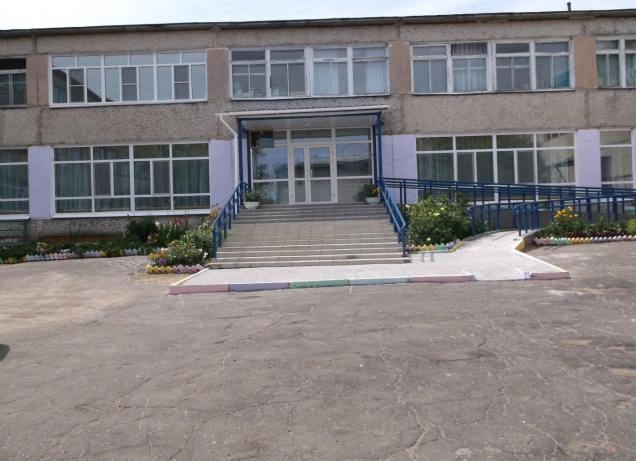 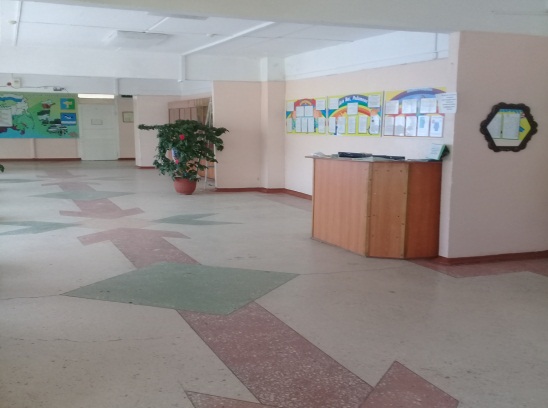 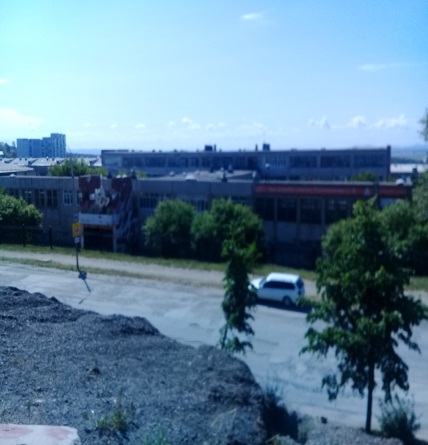 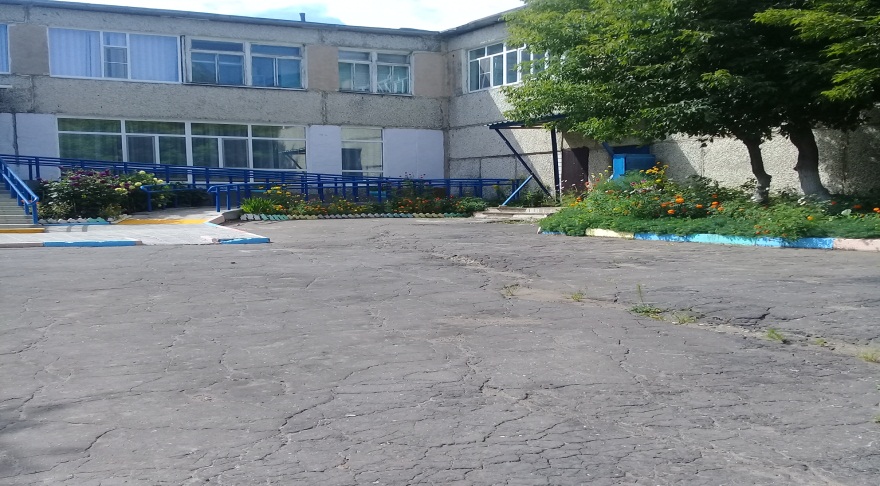 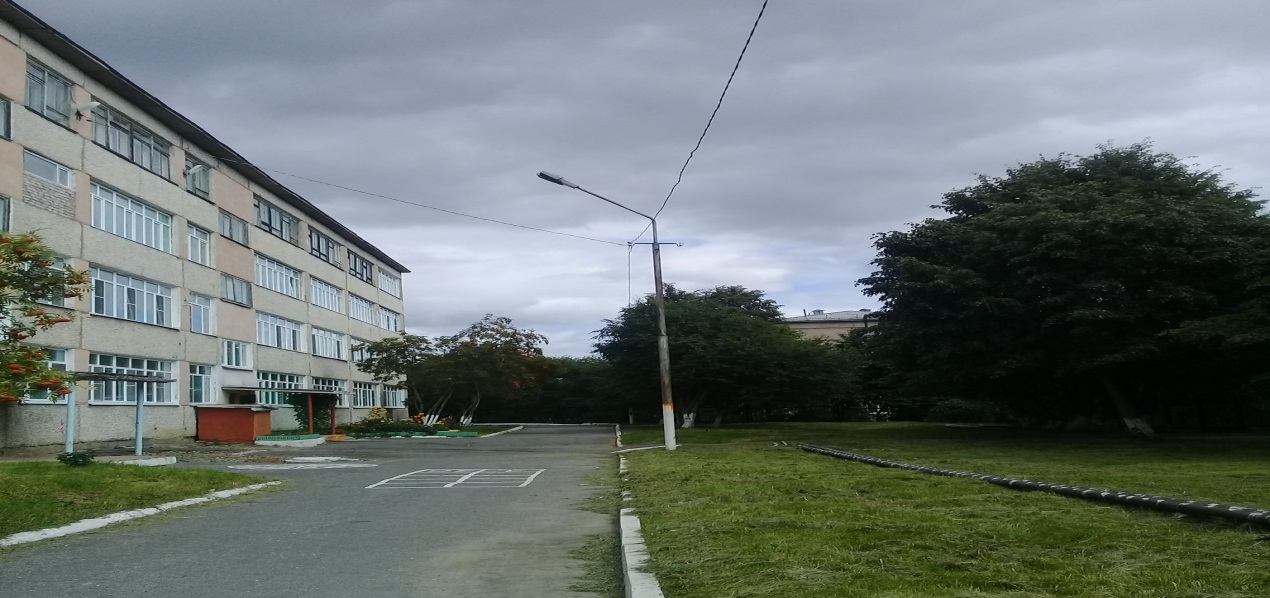 2018-2019 учебный годПубличный доклад директора МБОУ НОШ №7 г. Амурска Амурскогомуниципального района Хабаровского края за 2018 -2019  учебный год.1.ОБЩАЯ ХАРАКТЕРИСТИКА ШКОЛЫПолное наименование ОУ: Муниципальное бюджетное   общеобразовательное учреждение начальная общеобразовательная школа № 7 г. Амурска Амурского муниципального района Хабаровского краяСокращенное наименование ОУ: МБОУ НОШ № 7 г. АмурскаТип - общеобразовательное учреждение.Вид – начальная общеобразовательная школа.По своему статусу Учреждение является некоммерческой организацией.Сведения о наличии свидетельства о государственной аккредитации:682640, Хабаровский край, г. Амурск, пр. Октябрьский, 22Телефоны: (42142) 2-76-96  Факс:  нетE-mail: amks7@mail.ruСайт школы: www.school7-amursk.ucoz.ruМОУ ООШ № 7 находится в 5 микрорайоне города. Микрорайон школы  - это пр.Мира 46а, 46 б,46в, 48, 50,52,52б,54,56; пр. Октябрьский 1,2.3,4,5,6,7,7а, 7 б, 7в, 8 ,9, 9а, 9б, 10,12, 13,13а, 16,17,18, 19, 20,21,21а, 23,23а;  пр. Строителей 24,25,25а, 26,27,29,32,33,33а, 36, 37,38,39,42,46; пр. Комсомольский 53,55; пос.Индивидуальный левая часть от ул. Центральная.Экономические и социальные условия территории нахождения:  Муниципальное бюджетное   общеобразовательное учреждение начальная общеобразовательная школа № 7 г. Амурска Амурского муниципального района Хабаровского края расположено на территории поселения город Амурск по адресу 682640, Хабаровский край, г. Амурск, пр. Октябрьский, 22.В одном здании со школой находится ЦДЮТиЭ.  Рядом со школой находятся: ДЭБЦ «Натуралист» (пр. Строителей,35) – учреждения дополнительного образования; детский сад № 21 (Октябрьский 16а),  МОУСОШ № 6, музыкальная школа, филиал центральной библиотеки.По итогам 2018-2019 учебного года в школе обучаются:                                   Социальный статус семей учащихся                   2. СТРУКТУРА САМОУПРАВЛЕНИЯИ УПРАВЛЕНИ ОБРАЗОВАТЕЛЬНЫМ    УЧРЕЖДЕНИЕМ.Структура управления в школе строится с целью обеспечения сочетания государственных и общественных начал в управлении образовательным процессом в интересах всех его участников. Участие в общественном управлении позволяет ученикам, общественности, родителям использовать свои права, определенные законом РФ «Об образовании в Российской Федерации». Общественное управление школой представлено деятельностью Управляющего Совета, в состав которого входят представители общешкольного родительского комитета, педагогического коллектива, и наши социальные партнеры. В 2012 году Управляющий Совет принял Положение о школьной форме, активно принимал участие в улучшении материально – технической базы учреждения. В течение2018-2019 года Управляющим Советом осуществляется контроль за реализацией школьной программы «Здоровое питание» и «Всеобуч».  Общешкольный родительский комитет оказывал помощь в организации и проведении районных и школьных «Семья года» и Новогодний прием директора, Последнего звонка.3.ОСОБЕННОСТИ РЕАЛИЗАЦИИ ПОСТАВЛЕННЫХ УПРАВЛЕНЧЕСКИХ ЦЕЛЕЙ ОБРАЗОВАТЕЛЬНОГО ПРОЦЕССАОсновная цель - создание педагогических условий, обеспечивающих успешное образование в начальной школе, обеспечение планируемых результатов по достижению выпускниками целевых установок, компетенций и компетентностей, определяемых личностными, семейными, общественными, государственными потребностями и возможностями обучающегося школьного возраста, индивидуальными особенностями его развития и состояния здоровья.             С учетом потребностей и возможностей ребенка младшего школьного возраста, индивидуальными особенностями его развития и состояния здоровья наше общеобразовательное учреждение ставит следующие задачи:обеспечить доступность получения качественного образования, достижения планируемых результатов освоения основной образовательной программы и адаптированной основной общеобразовательной программы всеми обучающимися;создать условия для выявления и развития способностей обучающихся, в том числе одаренных детей, детей с ограниченными возможностями через урочную и внеурочную деятельность с использованием возможностей образовательного учреждения;совершенствование процедуры мониторинга обученности школьников с целью повышения качества образования;создать условия для участия обучающихся, их родителей (законных представителей), педагогических работников и общественности в проектировании и развитии внутришкольной социальной среды, школьного уклада;продолжить работу над обеспечением условий для активного профессионального роста педагогов, обеспечивая возможность для овладения ими основных педагогических компетентностей, раскрытия их творческого потенциала; оптимизировать систему консультативно-методического сопровождения педагогов школы при прохождении ими аттестации; организовать учебно-воспитательный процесс в строгом соответствии с требованиями СанПиНов, обеспечивая необходимые условия для сохранения и укрепления физического, психологического и социального здоровья обучающихся и педагогов школы, обеспечения их безопасности.оказать содействие участникам образовательного процесса в управлении качеством через «Технологию Биоинформатики и синергетики» и внедрения её в практику;направить работу психологической службы на увеличение воспитывающей роли семьи и активизировать родительский всеобуч в данном направлении, запланировать работу родительского клуба;выстроить планомерную работу психологической службы с классными руководителями и администрацией школы и осуществлять всеобуча для педагогов и родителей с целью обеспечения индивидуального подхода к каждому ребёнку. 	4.УСЛОВИЯ ОСУЩЕСТВЛЕНИЯ ОБРАЗОВАТЕЛЬНОГО ПРОЦЕССА. 4.1. Нормативно – правовая базаВ 2018-2019 учебном году деятельность муниципального бюджетного общеобразовательного учреждения Начальная общеобразовательная школа №7 г. Амурска  Амурского муниципального района Хабаровского края определялась Федеральным закон "Об образовании в Российской Федерации", Федеральным государственным образовательным стандартом начального общего образования, Уставом школы, нормативно- правовыми документами Министерства образования науки РФ, Министерства образования и науки Хабаровского края и Управления образования администрации Амурского муниципального района, СанПиН 2.4.2.2821-10.Взаимоотношения между работодателем и работниками учреждения регулировались Коллективным договором, правилами внутреннего распорядка, должностными инструкциями, инструкциями по охране труда и технике безопасности. Образовательное учреждение имеет Лицензию на право ведения образовательной деятельности № 904 от 27.02.2012, Свидетельство о государственной аккредитации № 651 (срок действия до 30 апреля 2027 года), Распоряжение о государственной аккредитации № 961 от 30.04.2015.Деятельность школы как муниципального бюджетного общеобразовательного учреждения была направлена на получение обучающимися бесплатного начального общего образования, администрация школы и педагогический коллектив обеспечили    организацию обучения, развития и   воспитания школьников.Организация учебно-воспитательного процесса велась на основании положений и регламентов, разработанных учреждением и размещенных на сайте школы  http://seven.com.ru/4.2. Специфика учебного плана школы.       Учебный план составлен  в соответствии с изменениями в примерной основной общеобразовательной программе, одобренной протоколом федерального учебно-методического объединения по общему образованию (от 8 апреля 2015 г. № 1/15) и согласно  ООП НОО. Расписание составлено с учётом рекомендаций СанПиН 2.4.2.2821-10., целесообразности организации воспитательно - образовательного процесса и включает в себя все образовательные компоненты, представленные в учебном плане школы, расписание факультативных и индивидуальных занятий, расписание внеурочной деятельности. Назначение данного учебного плана состояло в том, чтобы обеспечить стабильное функционирование внутришкольной системы образования в соответствии с ее целями и задачами, структурой и с ориентацией на Программу развития школы.   В соответствии с ФГОС НОО, во внеурочной деятельности осуществлялась взаимосвязь и преемственность общего и дополнительного образования как механизма обеспечения полноты и цельности образования. Программы внеурочной деятельности были структурированы в соответствии с направлениями: общественно-интелектуальное, социальное, спортивно-оздоровительное, общественно-культурное, духовно-нравственноеУчебный план для 1-4 классов ориентирован на 4-летний нормативный срок освоения начального общего образования. Продолжительность учебного года составляет для 1 класса - 33 учебные недели, для 2 – 4 классов - 34 учебных недели. При составлении учебного плана соблюдалась преемственность между ступенями обучения и классами, сбалансированность между предметными циклами, отдельными предметами. Уровень недельной учебной нагрузки на ученика не превышает предельно допустимого. Компонент образовательного учреждения распределен на изучение предметов учебного плана и на занятия с целью углубления знаний по английскому языку.              В целях сохранения единого образовательного стандарта, обеспечения преемственности преподавание велось по учебникам, включённых в Федеральный перечень учебников.  Школа работала в режиме шестидневной учебной недели (для первоклассников и обучающихся по адаптированной образовательной программе - пятидневной), на основании приказа Министерства образовании и науки Хабаровского края «О сроках каникул в 2018-2019 учебном году» и согласно календарному графику учебного процесса. Рабочие программы учителей соответствует государственным образовательным стандартам.  Программы по всем образовательным предметам в 2018-2019 учебном году выполнены. На протяжении всего учебного года большое внимание педагогами уделялось предупреждению неуспеваемости и повышению качества образования. С этой целью проводились дополнительные занятия, консультации для родителей, большое внимание уделялось дифференциации домашнего задания, созданию гуманной среды педагогического воздействия на уроках и внеурочное время, вовлечению учащихся во внеклассную работу через участие в предметных неделях и мероприятиях.По итогам анализа отчетов педагогов, классных журналов, рабочих программ учебный план за прошедший учебный год выполнен, учебные программы пройдены на 100%.4.3.Организация учебного процесса1. Начальная школа работает в режиме полного дня с 8.00 до 18.00 часов по 6-ти дневной неделе 2-4 классы, по 5-ти дневной неделе 1 классы и обучающиеся по адаптированной образовательной программе. 2. Учебные занятия в школе начались 1 сентября. Закончились для 1-4 классов 30 мая. 3. Академический учебный год разделен на 4 четверти.4.  В соответствии с установленным режимом работы в школе на уроках английского во 2-классах (при наличии 25 и более учащихся) класс делится на 2 группы с тем, чтобы каждый ученик мог тщательно работать над фонетикой, лексикой, структурой языка, овладевать навыками монологического высказывания и диалогической речи.5. В школе организовано 10 групп продлённого дня (3 группы для первоклассников, 3 группы для второклассников, 3 группы для третьеклассников, 1 группа для четвероклассников. Всего в группах продлённого для находилось 230 обучающихся. Группы продленного дня комплектовались по заявлениям родителей. Режим работы групп продлённого дня включает: обед, прогулку, посещение внеурочной деятельности, сон (для первоклассников), час самоподготовки, полдник.4.5.Количество класс-комплектов по сравнению предыдущими учебными годамиВ 2018 - 2019 учебном году организовано 18 классов-комплектов по общеобразовательной программе и 2 класс по адаптированной программе.  На начало учебного года в школе обучалось 507 обучающихся по общеобразовательной программе и 24 обучающихся по адаптированной программе, всего 531 учащихся.  На конец года 504 обучающихся по общеобразовательной программе и 24 по адаптированной, всего 528 учащихся. В течение года прибыло 18 обучающихся, выбыло-21. По сравнению с началом   годом количественный состав снизился   на 0,5 % (3 уч.)Сравним контингент обучающихся с предыдущими учебными годами по общеобразовательной программе. Сравним контингент обучающихся с предыдущим учебным годом по адаптированной  программе. Количество обучающихся по адаптированной программе растёт.	Из диаграммы видно, что наполняемость   классов в 2018-2019 учебном году снизилась на 0,6%.	На протяжении нескольких лет школа ведёт углубленное  изучение английского языка на основе линии учебно-методических комплектов «Английский язык» для II—IV классов авторов И. Н. Верещагиной, Т. А. Притыкиной, К. А. Бондаренко, О. В. Афанасьевой. Учебный план предусматривает во 2 и 3 классах по 3 часа, а в 4 классе 4 часа изучения английского языка. 	Из таблицы видно, что за последние два года  количество  классов с углубленным изучением английского языка стабильно. Выводы: в школе количество обучающихся снижается, растёт количество классов по адаптированной программе. Средняя наполняемость класса остаётся достаточно высокой. Количество учащихся  занимающихся английским языком углубленно растёт.                                          В школе 20 комплект классов.В школе приоритетным направлением является развивающее обучение, поэтому ежегодно школа включает в учебный план классы с развивающей системой обучения, это программа Л.В. Занкова и с элементами развивающего обучения, это программа «Школа 2100» и УМК «Перспективная начальная школа». В этом учебном году 52,6 % классов обучались по развивающей системе обучения. Растет количество классов обучающихся по программе «Школа России». Это связано с тем, что данная программа пользуется большим спросом родителей и хорошо усваивается учащимися, не посещающими дошкольные детские учреждения.5.Содержание образования            Деятельностью учреждения в этом году стало обеспечение планируемых результатов по достижению выпускником начальной общеобразовательной школы целевых установок, планируемых предметных результатов и компетенций (метопредметных результатов), определяемых личностными, семейными, общественными, государственными потребностями и возможностями ребенка младшего школьного возраста, индивидуальными особенностями его развития и состояния здоровья.            Хочется отметить работу педагогов по достижению метапредметного результата. Педагоги, разработав кодификатор метапредметных результатов в урочной и внеурочной деятельности, формировали регулятивные, познавательные и коммуникативные навыки. Формирование метапредметного результата велось через такие технологии, системно-деятельностный подход, проектную технологию, интерактивные методы обучения, проблемно-диалогическую технологию. Только через защиту индивидуальных проектов, через решение проблем в реальных жизненных ситуациях, через продуктивную мыслительную деятельность можно говорит о форсированности метапредметного результата.          Для того чтобы достичь результатов в развитии личности младших школьников, то есть, чтобы сформировать у школьников направленность на достижение успеха в учебе и не только в ней, а вообще в любом важном для человека деле, педагогами школы изучались методы по формированию внутренней мотивации школьника. Формирование личностного результата педагогами школы велось через внеурочную деятельность, через традиционные внеклассные и общешкольные мероприятия. Так важными принципами организации образовательного процесса в школе стали:1)Психологизация содержания школьного образования (школа должна обучать тому, как развивать в себе волю, как повысить самооценку, защитить собственное достоинство, управлять своими эмоциями и желаниями и другое). 2)Дифференциация содержания образования (с целью возможности достижения успеха каждым учеником).3)Развитие самостоятельности и ответственности младших школьников за свои успехи и неудачи (отношение к ребенку как к субъекту осуществляемой им деятельности). 4)Отсутствие авторитаризма учителя в оценке ученика (формирование самостоятельной оценочной деятельности младшего школьника). 5)Поощрение любых усилий, направленных на улучшение учебных результатов (ориентация на методы положительной мотивации). 6)Развитие в учащихся волевых качеств путем включения в посильную, но достаточно трудную деятельность (неумение  преодолевать препятствия мешает достижению успеха и понижает желание). 7)Формирование ценностного отношения к другим людям и совместной деятельности, ответственности за общие результаты. 8)Привлекательность для младшего школьника прогресса деятельности (результаты обучения связаны с включенностью школьника в сам процесс, поэтому важно, чтобы он ему был интересен и сам являлся основным мотивационным фактором).9)Ориентация самих учителей на высокие профессиональные и другие достижения (учитель, ориентированный на достижения, является примером для учеников и доказательством состоятельности методов его работы).В основу учебного процесса педагоги школы включают деятельностную основу, учитель – организатор самостоятельной деятельности учащихся. Изменились и образовательные технологии, система планирования  и контроля ( при которой необходимо определить, что требуется проверять и в какие сроки), регулярность проверки значимых промежуточных результатов, произошли изменения в системе оценки. Остаются необходимые изменения в формирующем оценивании.    В системно деятельностном подходе изменился урок. Современный урок, какой он? Урок - главная составная часть учебного процесса. Учебная деятельность учителя и учащегося в значительной мере сосредотачивается на уроке, поэтому так необходимо компетентному педагогу найти совершенно новые подходы в уроке, и не терять связи с прошлым, такой урок станет – актуальный, значит современным.  Учителя школы продолжают осваивать современные технологии на различных этапах урока. Только комплексное изменение педагогической системы позволит получить успешные результаты, где главная задача учителя: создать мотивационную среду для деятельности учащихся, направленную на достижение успеха каждым учеником, где основными качествами личности являются:1)направленность на достижение успеха в учебной и другой деятельности;2)умение учиться и развивать свои способности;3)направленность на сотрудничество с другими людьми, оказание помощи и поддержки окружающим, ответственность за общее дело;4)способность к эффективному межличностному взаимодействию, совместной работе в коллективе и группе;5)волю, настойчивость и целеустремленность в достижении поставленной цели;6)адекватная самооценка.Таким образом, можно говорить о продолжении изменения содержания образования в школе. Изменились подходы к планируемым результатам, внедряют новые технологии образовательного процесса. педагоги школы выстраивают свои уроки в системно-деятельностой парадигме, овладели способами повышения внутренней мотивации учебной деятельности, вносят изменения изменили систему контроля и оценки.6.Педагогические кадрыВ 2018-2019 учебном году педагогическую деятельность осуществляло 41 педагогический  работник,  из них  5 педагогов  внешних совместителей: учитель музыки,   три учителя физической культуры, учитель географии.Из 41 педагогического работника имеют высшее  педагогическое образование 36 это -87,8%,  среднее  профессиональное образование имеют  5 педагогов, это Цымбал В.А., учитель английского языка,  Киле Р.С.,  воспитатель,  Цыран Г.Г. воспитатель, Князева А.Э., воспитатель, Раджабова З.Е., учитель начальных классов. Гендерный состав педагогического коллектива: 5 мужчин и 36 женщины.Состав педагогического коллектива школы по стажу работы	Анализируя  состав педагогического коллектива, по стажу работы, следует остановиться  на том, что в школе 59% педагогических работников работают свыше 20 лет, у  7% педагогов  стаж работы не превышает 5 лет.	В течение учебного года на основании личных заявлений в школе было аттестовано 7 педагогов и заместитель директора по УВР.  Данные по аттестации педагогического коллектива.	В настоящее время 72,5% педагогических работников аттестованы на квалификационные категории.  В школе работают 2 молодых специалиста (5%)  Науменко  И.В., учитель-логопед, Кармадонова К.Д. педагог- психолог, 6 педагогов (15%) имеют ВКК Овчинникова И.Д., учитель физической культуры, Карпова Т.А., учитель начальных классов, Иваненко С.З., учитель начальных классов, Просёлкова Т.Н., учитель начальных классов, Опалей Е.Н., учитель музыки ( внешний совместитель) Бакшеев К.Ф., учитель физической культуры ( внешний совместитель), 8 педагогов -1 КК (20%) и 11 педагогических работников имеют  СЗД  (27,5%). С целью профессионального роста педагогов в следующем году планируется аттестация:на ВКК  Павельчук И.Е., учителя начальных классов, Куцая О.В.,  учителя начальных классов, Орловой О.И., учителя начальных классов;на СЗД   семь педагогов.	Одним из направлений методического объединения и администрации школы является совершенствование педагогического мастерства через курсовую систему повышения квалификации и профессиональную переподготовку.  66% педагогов в этом году проходили курсовую подготовку дистанционно и на базе заказчика, этот показатель ниже, чем в прошлом году на 1%. 30% педагогов прошедшие курсовую подготовку по двум, трём направлениям.  	Спектр тематики курсовой подготовки широк, это курсы по ФГОС НОО, финансовой грамотности, смысловому чтению, формирования УУД, инклюзивному образованию, первой медицинской помощи.	Курсовая подготовка способствовала повышению уровня профессиональной компетенции, ориентации их на решение современных задач образования, что способствовало повышению качества образования в школе.Выводы: Анализ кадрового состава свидетельствует о том, что в школе   есть молодые педагоги и педагоги, наработавшие большой педагогический опыт.  Администрации школы работает в направлении сохранения в коллективе учителей с большим педагогическим опытом и к привлечения молодых кадров. Большой состав опытных педагогов обладает готовностью к передаче профессионального опыта молодым учителям. Анализ кадрового состава педагогических работников учреждения в рамках аттестации показал повышение квалификации. Повысился процент педагогов, получивших      высшую квалификационную категорию. Остаются в учреждении педагоги, не получившие квалификационную категорию. Учреждению необходимо продолжить работу в соответствии с перспективным планом по повышению квалификации педагогических работников. Необходим о отметить, что курсовая подготовка педагогов по разным направлениям была выстроена эффективно и дала положительные результаты.7.Обеспечение безопасности, поддержка и сохранение здоровья	Одной из важнейших задач школы является обеспечение безопасности обучающихся.Школа обеспечена круглосуточной охраной, имеется кнопка тревожной сигнализации, ведется видеонаблюдение в учреждении и на территории школы, ограничены въезд и парковка машин на территории учебного заведения. Для обеспечения безопасности сотрудников школы и учащихся регулярно проводятся мероприятия, проводимые по обеспечению безопасности:- разработан план по предупреждению чрезвычайных ситуаций:- имеется вся нормативно - правовая база по безопасности;- разработаны инструкции по безопасности;- персонал планомерно и регулярно проходит обучение в области охраны труда и техники безопасности;- регулярно проводятся плановые и внеплановые инструктажи по безопасности ;- постоянно осуществляется технический осмотр здания школы;- проводятся беседы с учащимися о правилах безопасности и охраны жизни;- систематически проводятся тренировочные занятия по эвакуации детей и сотрудников;- разработана нормативная база по эксплуатации школьного автобуса;-своевременно проводится обучение водителя автобуса и ответственного за организацию безопасного подвоза учащихся школы.8.Формирование здорового образа жизниВнимание к проблемам здоровья учащихся в последнее время заметно возросло. Педагогический коллектив школы осознает, на сколько важна эта работа в учреждении. Создание образовательной среды в учреждении идет в комплексе с решением проблемы здоровьесбережения. Наши учащиеся участвуют в школьных, городских и районных мероприятиях спортивной направленности.В этом учебном году по традиции наши ребята участвовали в традиционном районном конкурсе на знание пдд «Безопасное колесо» (команда – участница), районном конкурсе на противопожарную тематику «На всякий пожарный случай» (школьная команда – 2 место) 	Всеми классными руководителями проводятся регулярно инструктажи безопасного поведения в школе, столовой, переменах, в транспорте, на спортплощадке, на опасных объектах, на железнодорожном транспорте. Проведено ряд мероприятий, направленных на профилактику детского дорожно-транспортного травматизма, все ученики ознакомлены с безопасным маршрутом «Дом-школа-дом». Отрядом ЮИД «Зеленый свет» проведены викторины, беседы по соблюдению пдд на дорогах города. Педагоги проводят беседы, классные часы, просмотры учебных видеофильмов «Осторожно, гололед», «Безопасное обращение с пиротехникой», «Железная дорога, её опасности», «Терроризм-угроза обществу» и другие. Во всех классах прошел Всероссийский урок безопасности школьников в сети Интернет; ко Дню гражданской обороны (4 октября) и в День защиты детей от ЧС (26.04) была проведена со всеми работниками и учениками школы учебная пожарная эвакуация.Пропагандируя здоровый образ жизни и укрепляя связи с семьей, традиционно проводим конкурс агитбригад «Молодое поколение выбирает ЗОЖ»,«Осенний марафон здоровья». Реализуя программу по культуре питания, в классах проводятся беседы «Правильное питание – залог здоровья», «Береги свое здоровье», «Здоровое питание – здоровая нация». 9.Медицинское обслуживаниеМедицинское обслуживание на высоком уровне. Кабинет оборудован новой медицинской мебелью и оборудованием. Своевременно проводятся медицинские смотры, прививки, определяется контингент ребят, требующих проведения занятий в спец. группе для занятий физической культурой.10. Организация питанияПитание учащихся в 2018/2019 учебном году было организовано в соответствии с приказом директора школы от 31.08.2018 № 270 – Д «Об организации питания учащихся», в котором утвержден состав бракеражной комиссии, список учащихся из многодетных и малообеспеченных (малоимущих) семей, приказом от 23.01.2019  № 31-Д от 31.08.2019 «ОБ организации питания за счет местного и краевого бюджетов».  Питанием охвачено 521 человек, что составляет 98%, питание за родительскую плату – 65%, бесплатное питание – 31%.  Обучающиеся с ОВЗ в количестве 26 человек получали бесплатные обеды и завтраки. Средняя стоимость бесплатного завтрака, с февраля месяца, составляла: завтрак -38.92 рубля, обеда 60,22 рубля. Осуществлялось питание бесплатными завтраками и обедами обучающихся с ОВЗ. Для учащихся продленных групп организованы полдники. Меню разнообразное сбалансированное по белкам, жирам и углеводам.  В рационе учащихся ежедневно овощи, соки, разнообразные гарниры, первые блюда, фрукты и выпечка. Вопросы организации питания стояли в течение всего учебного года на контроле администрации школы, рассматривались на Управляющем совете. 11.Материально-технические ресурсы школыШкола обладает материально-технической базой достаточной для решения различных задач образования. Общее количество оборудованных кабинетов – 23, в том числе специализированные кабинеты – окружающего мира, музыки, иностранного языка. Школа располагает двумя спортивными залами, столовой на 180 посадочных мест. Имеет медицинский и прививочный кабинет, ежегодно проводятся медицинские осмотры «узкими» специалистами детской районной поликлиникой, оказывается скорая доврачебная помощь. Данные кабинеты оснащены необходимым медицинским оборудованием. Школа является юридическим лицом, имеет собственную бухгалтерию.Финансирование школы (нормативно-подушевое) осуществляется преимущественно за счет бюджетных средств, которые составляют – 95,2% общего финансирования. Основную долю внебюджетного финансирования составляют доходы, получаемые школой при оказании платных услуг населению – 1,8% от общего финансирования.  А школе стояли на контроле и рассматривались вопросы    административно – хозяйственной деятельности: итоги проведения инвентаризации, итоги проведения полугодовых  и годовых отчетов, использование привлеченных средств, пополнение материально- технической базы школы. За период 2018-2019 учебного года значительно пополнилась материально – техническая база учреждения.  Материально-техническая база за период 01.09.2018 по 15.07.2019 г значительно пополнилась, были приобретены за 2018 – 2019 учебный год (по 10.07.2019г. включительно)Таким образом, материально- техническая база значительно пополнилась за счет привлеченных средств, спонсорской помощи родителей, местного и краевого бюджета.12.Качество образования         Анализ качества образования и результатов деятельности позволит  выявить  успешные сторона и трудности в обучении и проанализировать причины возникновения снижения качества обученности. Качество знаний обучающихся  отслеживалось в течение учебного года: это отчеты по успеваемости, посещение уроков, проверка журналов, система оценивания учащихся, системность выставления отметок, обсуждение проблем на педагогических советах и методическом объединении.          Анализ  качества обученности учащихся по школе  за три года по общеобразовательной программе.Таким образом, качество  выросло   по сравнению  с 2017-2018 учебным годом на 0,6% .  Успеваемость составляет 100%.Анализ  качества обученности учащихся по школе  за два года по адаптированной  программе.В этом учебном году повышение  количества обучающихся на отлично, наблюдается снижение количества хорошистов по общеобразовательной программе,  4 хорошиста по адаптированной программе.Динамика  качества  обученности по классам.Информация  о качестве успеваемости обучающихся 2-4 классов за три года.         Наблюдается повышение качества в сравнении с предыдущим годом в 3б классе, классный руководитель Куцая О.В., 3г классе, классный руководитель Аббасова М.И., 3д классе классный руководитель Шурыгина О.А.,  4в,  классный руководитель Федореева Н.Н., 4д классе, классный руководитель Гаер Н.Г.,  стабильное качество в 4 г классе, классный руководитель Федосеева Т.Н.  Снижение качества наблюдается в 3а классе, классный руководитель Павельчук И.Е., 3в классе, классный руководитель  Кузовкина Е.Б., 4 б классе, классный руководитель Павленко Л.Н., в 4а классе, классный руководитель Орлова О.И.Динамика качества  по предметам (общеобразовательная программа).Русский язык Качество по сравнению с прошлым годом  по русскому языку снизилось на 0,7% Успеваемость составляет 99,7%, не аттестован Коваль Д, обучающийся 4д класса, по причине пропусков.Литературное чтение Качество по сравнению с прошлым годом  по литературному чтению повысилось на 9,7% Успеваемость составляет 99,7%, не аттестован Коваль Д, обучающийся 4д класса, по причине пропусковМатематикаКачество по сравнению с прошлым годом  по математике  снизилось  на 0,7%. Успеваемость составляет 99,7%, не аттестован Коваль Д, обучающийся 4д класса, по причине пропусков Окружающий мир  Качество по сравнению с прошлым годом  по окружающему миру стабильно. Успеваемость составляет 99,7%, не аттестован Коваль Д, обучающийся 4д класса, по причине пропусковАнглийский языкКачество по сравнению с прошлым годом  по  английскому языку   в классах с углубленным обучением снизилось  на 1,8%. Наблюдается снижение качества в течении трёх лет. Успеваемость 100%.Качество по сравнению с прошлым годом  по  английскому языку выросло  на 4,8% Успеваемость составляет 99,7%, не аттестован Коваль Д, обучающийся 4д класса, по причине пропусковИнформатика Качество по сравнению с прошлым годом  по  информатике  повысилось  на 1,2%. В течении трёх лет наблюдается рост качества обучения. Успеваемость 100%Физическая культура Качество по сравнению с прошлым годом  по  физической культуре снизилось  на 0,5%Успеваемость 100%. МузыкаКачество по сравнению с прошлым годом  по  музыке остаётся стабильно высокое. Успеваемость составляет 99,7%, не аттестован Коваль Д., обучающийся 4д класса, по причине пропусков.Планомерная работа внутришкольного контроля  и система мониторингов  показала  повышения качества по литературному чтению, окружающему миру, английскому языку, музыке, информатике. Снижение на о.7% наблюдается по математике и русскому языку. Остаётся  проблема по  качеству преподавания  английского языка ( углублённо). Качество преподавания по адаптированной программе.Успеваемость обучающихся по адаптированной программе составляет 100%.С целью повышения уровня математического образования младших школьников в учреждении проводиться факультативное занятие «Юным умникам и умницам» в 1-4 классах. Эти занятия направлены на получение математических знаний, развитие логики, анализа и мыслительных навыков. В этом году был организован «Клуб знатоков» для обучающихся 2-4 классов, по двум направления математическому и филологическому. Задача клуба   научить ребят решать олимпиадные задачи и повысить уровень обученности.  Результаты этой работы, прослеживаются в участии обучающихся в математических и филологических олимпиадах на разных уровнях.  Обучающиеся принимали участие в олимпиадах и конкурсах: - по математике «Старт по математике», «Олимпиада плюс», «Старт по логике», «Международной олимпиаде по математике», «Олимпиксик по математике»;- по русскому языку «Старт по русскому языку», «Русский с Пушкиным», «Международной олимпиаде по русскому языку», «Заврики», «Олимпиксик по русскому языку».  Процент победителей представлен на гистограмме.Ученица 3а класса, Басова Ольга, стала победителем районной олимпиады «Юный гений».            По результатам итоговых отметок за 2018-2019 учебный год 11 обучающихся четвёртого классов были награждены похвальными листом:Баранов Тимофей Игоревич, 4а класс, классный руководитель Орлова О.И.;Зарубина Дарья Владимировна, 4а класс, классный руководитель Орлова О.И.;Лобанова Ярослава Константиновна, 4а класс, классный руководитель Орлова О.И..;Лузина Виктория Константиновна, 4а класс, классный руководитель Орлова О.И..;Персиков Артём Максимович, 4а класс, классный руководитель Орлова О.И.;Спасибухова Кристина Ростиславовна, 4а класс, классный руководитель Орлова О.И.;Егоркина Анна Алексеевна, 4б класс, классный руководитель Павленко Л.Н.;Леоненко Екатерина Алексеевна, 4б класс, классный руководитель Павленко Л.Н.;Лобанов Кирилл Евгеньевич, 4в класс, классный руководитель Федореева Н.Н.;Малкова Вероника Михайловна, 4д класс, классный руководитель Гаер И.С.;Ястребкова Алёна Андреевна, 4д класс, классный руководитель Гаер И.С.;Количество отличников выросло в сравнении с прошлым учебным годом. Выводы: в связи с планомерной и организованной работой администрации по повышению качества, растёт рейтинга учреждения в системе образования Амурского района.  Приток обучающихся в школу остаётся стабилен. Остаётся стабильным количество учащихся с углубленным обучением английского языка. Качество обучение в этом году выросло. Организация учебного процесса (посещение уроков, мониторинговые исследования, анализ качества, методические мероприятия) по повышению качества, ведёт к росту обученности обучающихся, но есть классы, снизившие свои показатели в этом году (3а, 3в, 4а, 4б классы), ест обучающийся не аттестованный за курс 4 класса по болезни. Решением педагогического совета № 5 от 31.05.2019 обучающийся (Коваль Д.) оставлен на повторное обучение.  Прослеживается снижение качества по английскому языку (углубленное обучение). Анализ качества по предметам показал небольшое снижение качества по математике и русскому языку. На следующий год администрацией запланирована работа по отслеживанию качества и посещения уроков в классах, снизивших уровень обученности. Запланированы методические   мероприятия   по повышению качества по предметам русский язык, математика.  Также администрацией школы запланировано организовать   методическое объединений учителей английского языка для выявления проблем и   обеспеченья качественного обучения английскому языку.13.Воспитательная работа          В целях создания благоприятных условий для воспитания обучающихся, педагогов и родителей, а также всестороннего развития личности ребенка коллектив начальной школы МБОУ НОШ №7 г. Амурска постоянно ведет поиск новых подходов к воспитанию, пониманию его роли и функции в изменившихся условиях общественного развития. В текущем учебном году вся воспитательная деятельность школы строилась в соответствии с:- Законом «Об образовании в Российской федерации» № 273 (декабрь 2012года);- Концепцией духовно-нравственного развития и воспитания личности гражданина России;- Национальной образовательной инициативой «Наша новая школа»;- Указами Президента РФ «О мерах по реализации государственной политики в области образования и науки» и «О мероприятиях по реализации государственной социальной политики».- Программой развития воспитательной компоненты в МБОУ НОШ №7 г. Амурска Концепция воспитательной системы школы выстраивается с ориентацией на модель выпускника как гражданина-патриота, образованного человека, личность свободную, культурную, гуманную, способную к саморазвитию. Такой системный подход позволяет сделать педагогический процесс более целесообразным, управляемым и, самое важное, эффективным. Школа использует свою стратегию и тактику в воспитании, основанную на компетентностном подходе. В текущем учебном году педагогический коллектив ставил своей целью совершенствование воспитательной деятельности, способствующей развитию нравственной, физически здоровой личности, способной к творчеству и самоопределению.Задачи воспитательной работы:Создание условий для выстраивания системы воспитания в школе на основе гуманизации и личностно-ориентированного подхода в обучении и воспитании школьников;Совершенствование системы воспитательной работы в классных коллективах; Приобщение школьников к ведущим духовным ценностям своего народа, к его национальной культуре, языку, традициям и обычаям;Продолжение работы, направленной на сохранение и укрепление здоровья обучающихся, на профилактику правонарушений, преступлений несовершеннолетними, привитие им навыков здорового образа жизни;Развитие и поддержка социальной инициативы, творчества, самостоятельности у школьников через развитие детских общественных движений и органов ученического самоуправления;Дальнейшее развитие и совершенствование внеурочной деятельности в школе;Развитие коммуникативных умений педагогов, работать в системе «учитель – ученик - родитель».Воспитательные задачи на 2018/2019 учебный год ставились с учётом требований ФГОС, отличительной чертой которых является ориентация системы образования на образовательные результаты, связанные с пониманием развития личности как цели и смысла образования, и формирование социальных и личностных компетенций в целостном процессе обучения и воспитания в школе.Для решения поставленных задач в МБОУ НОШ №7 г. Амурска был разработан план воспитательной работы на 2018/2019 учебный год по следующим направлениям:- гражданско-патриотическое- духовно-нравственное- трудовое- интеллектуальное- здоровьесберегающее-социокультурное и медиакультурное- культуротворческое и эстетическое- правовое и культура безопасности- формирование коммуникативной культуры- экологическое- семейные ценности- воспитание юных кадет, направленный на создание условий для реализации участия в воспитательном процессе всех членов педагогического коллектива и родителей.В текущем учебном году в начальной школе функционировало 20 классов, количество обучающихся на конец года составило 529 человек. Педагогический коллектив начальной школы совершенствует воспитательный процесс, изучают и используют в работе различные педагогические технологии. Классные руководители развивают и укрепляют позитивные традиции, которые сложились в процессе многолетней совместной работы учителей, обучающихся и родителей.Хочется отметить работу классных руководителей, которые в течение года находились с учениками на одной волне, активно включались во все дела, участвовали в конкурсах, много интересных мероприятий провели в своем коллективе – 1а, Артемова О.В., 1б, Иваненко С.З., 2б, Раджабова З.Е., 2г, Макаркина О.Г., 2д, Гаер Н.Г., 3а, Павельчук И.Е., 3б, Куцая О.В., 3в, Кузовкина Е.Б., 4а, Орлова О.И., 4б, Павленко Л.Н., 4в, Федореева Н.Н., 4д, Гаеер И.С., эти педагоги стремятся реализовывать деятельностный подход в организации разнообразной, творческой, личностно и общественно-значимой деятельности детей; создают благоприятный нравственно-психологический климат в коллективе детей; обеспечивают условия для самоутверждения и самовыражения каждого ученика; формируют в классе свои традиции; используют личностно-ориентированный подход в воспитательной работе на основе диагностики развития личности; выстраивают условия партнерства и сотрудничества с родителями; формировать у учащихся позитивное отношение к своему здоровью.13.1.Гражданско-патриотическое воспитаниеВ школе всегда уделялось и уделяется большое внимание гражданско-патриотическому воспитанию, изучению истории Родины и ее традиций. Задачей школы является формирование у школьников чувства сопричастности к истории и ответственности за будущее. В этом направлении используются различные формы работы: проводятся тематические классные часы, линейки, митинги, уроки мужества, встречи.В рамках Дня Знаний в учреждении прошли торжественные линейки, посвященные Новому учебному году и классные часы «День Знаний. День мира». Участвовали в мероприятиях, посвященных 73-й годовщине со дня окончания Второй мировой войны и Победе над милитаристской Японией (участие в городской Вахте Памяти,  участие в почетном карауле возле памятного места «Танк», акция «Ветеран живет рядом»). 3 сентября провели уроки мужества, посвященные Дню солидарности в борьбе с терроризмом, провели конкурс детского рисунка «Мы не хотим войны».  В рамках празднования Дня рождения Хабаровского края прошел конкурс чтецов «О тебе, мой край, свою песню пою» (Победители - 1 класс: Шахматов Д., 1д Нестеренко Э, 1а 2 класс Усиков А., 2б класс, 3 класс Михайлова В., 3г класс 4 класс Соколова У., 4б класс). В 4-х классах прошла интеллектуальная игра с родителями «Мы – дальневосточники. Мы — амурчане». Команды соревновались в проявлении эрудиции, показали знания по истории, географии края, насколько хорошо знают флору, фауну, культурные ценности (Итоги: 1 место – 4б; 2 место – 4г; 3 место – 4а, 4д; 4 место – 4в).Провели классные часы, посвященные 80 годовщине Хабаровского края: «Край  мой родной, дальневосточный» - 4а, 4г , 1а «Семь чудес Хабаровского края» - 4а, 4в, 3в ; игровая программа «Рыбы Хабаровского края» - 4в; экологическая викторина «Зелёная тайга»; «Памятники литературным героям в Хабаровском крае» - 1б; викторина «Мой край» - 2г, 2б ; «Красная книга Хабаровского края» - 2г; «Встреча с заповедником «Болоньский» - 3б, 3д; «Легенды и сказания о Хабаровском крае» - 3д.С 06.112018 по 10.11.2018 года в школе проходили мероприятия, посвященные Дню народного единства. Прошли классные часы, уроки Мужества «Российский триколор: история и современность», «Добротой и миром дорожить умейте», «России славные сыны».Ко Дню Конституции РФ организовали викторины, беседы, классные часы. В рамках краевой патриотической акции «Имя героя», посвященной Дню Героев Отечества прошла защита мини исследовательских работ, посвященных Дню начала контрнаступления советских войск под Москвой;(3б класс) - «Твои защитники, Москва. Виктор Талалихин», (Шешера А. 3б класс); «Твои защитники, Москва» (Туранов Я., 3б класс). Прошли классные часы: 1-е классы «Битва под Москвой», 2-е классы «О героях былых времен», 3-4 классы «День Героев Отечества»; организована книжная выставка «Защитники земли русской».В течение года проходила акция «Ветеран живет рядом» (3б, 4в) поздравляли ветеранов с праздниками, готовили небольшие подарки и выступления.С 01.02 по 28.02в учреждении проходил традиционный месячник по патриотическому воспитанию «Моя Россия – моя страна», все мероприятия прошли согласно плану. Самым ярким событием стал конкурс инсценированной патриотической песни. Все классы без исключения показали отличное выступление, была проведена очень серьезная кропотливая работа. Районная игра викторина «Символы моей Родины» - 2-е классы -Нестеров С. – 1 место; 3 классы - Михайлова В. – 3 место; 4-е классы - Спасибухова К. – 2 место, Лузина В. – 3 место (учителя Макаркина О.Г., Павельчук И.Е., Орлова О.И.)Участвовали в Районном конкурсе «Безопасное колесо» - 2 место.В классах прошли уроки мужества, классные часы, посвященные Дню снятия блокады, Дню защитника Отечества. В рамках месячника прошли конкурсы рисунков «Я люблю самбо» - участвовали 1б, 2б, 2д, 4в, 4а классы; «Твои защитники» - участвовали 1а, 1д, 2а, 2б, 2в, 2г, 3а, 3б, 3в, 3д,4а, 4г, 4д.Подготовились и к традиционной районной игре народов Приамурья «Хупигоари, андана» - Команда 2-х классов – 1 место, Команда 3-х классов – 2 место, Команда 4-х классов – 2 местоВ преддверии Дня Победы во всех классах подготовили классные часы, посвященные 74 –й годовщине Победы в Великой Отечественной войне. Кадеты приняли участие в торжественном открытии Вахты Памяти; дружным коллективом школы участвовали в праздничном параде. Приняли участие 18 апреля в муниципальном конкурсе «Лучший кадет 2019», где за звание лучшего боролся Ханов Максим, одержал победу и стал Лучшим кадетом 2019 года.С 22 по 28 апреля организовали Неделю кадет. В рамках Недели прошли казачьи чтения, первыми выступали кадеты 1б класса с темой «Старинные казачьи игры». Из истории узнали, в какие игры и почему играли казачата, разучили некоторые игры. Кадеты продемонстрировали умения работать с нагайкой, радовали зрителей веселыми песнями, рассказывали казачьи пословицы и поговорки. Кадеты 2б класса на казачьих чтениях рассказали о куренях – первых жилищах казаков. Кадеты познакомились с бытом, убранством в казачьих куренях, узнали чем русская изба отличается от куреня, открыли для себя много новых незнакомых слов, которые были в ходу у казаков. Кадеты 3б класса приняли эстафету казачьих чтений и рассказали о верном друге казаков – коне, что значил конь для всех казаков, вспомнили песни, пословицы, загадки о коне, поиграли в казачьи игры, поучаствовали в эстафете (скакали на конях). Кадеты школы продолжают знакомиться с традициями, жизнью казаков. Завершали казачьи чтения кадеты 4в класса, которые встречали гостей, как и положено по старинному обычаю, хлебом и солью Они поведали о жизни и труде казаков, мы узнали, как воспитывали юных казачат и казачек, как провожали в армию, поиграли в новые казачьи игры. Не обошлось, конечно, без песен и танцев, ребята 4в класса в этом преуспели и порадовали всех зрителей. На смотре кадетских классов юные кадеты продемонстрировали строевую подготовку, умение ходить в строю, выполнять четко приказы командира. Лучшими по строевой подготовке были кадеты 4в класс, а лучшим командиром – Чижеумова Диана, командир 3б класса.  На встрече с представителями казачества кадеты познакомились с оружием казаков, попробовали свои силы в работе с нагайкой.  Завершилась Неделя кадетским балом – замечательным красивым праздником, где все кадеты радовали своими танцами.Участвовали в традиционных Межрегиональных соревнованиях по пулевой стрельбе из пневматической винтовки среди казаков, казачьих кадет и казачьей молодежи Уссурийского казачьего войска «Гармата 2019», где команда наших кадет заняла 1 место.Серьезная многоплановая работа проведена по данному направлению. Следует продолжить на том же уровне формирование гражданско-патриотической позиции. Обратить внимание на разнообразные формы работы, чаще проводить встречи с интересными людьми; активизировать проектно-исследовательскую работу, использовать краевой и местный материал, теснее сотрудничать с музеями города.13.2.Духовно-нравственное воспитаниеВ современных условиях, когда происходит разностороннее воздействие общества на ребёнка, всё большее значение приобретает духовно – нравственное воспитание подрастающего поколения. Данное направление реализуется через систему внеклассных мероприятий и программ внеурочной деятельности «История казачества» и «Азбука добра». Стало доброй традицией в нашем учреждении проведение классных часов в форме уроков нравственности, где идёт обсуждение вопросов «добра и зла», ребята учатся оценивать и распознавать нравственные поступки и безнравственные. На этих уроках происходит формирование сознания, закладывается фундамент морального облика.Мероприятия были организованы в различных формах: беседы, ролевые игры, интерактивные занятия, литературная гостиная и др.Следуя традиции, накануне Дня пожилых людей, поздравили бабушек и дедушек, организовали для них праздничный концерт. Учащихся первых классов торжественно посвятили в ученики.С 23 по 30 ноября в классах проходили мероприятия, посвященные Дню Матери. 23 ноября состоялся праздничный концерт для мам и бабушек. Дети исполнили добрые, нежные, трогательные песни для мам, показали свои умения в танцах. Порадовал казачий детский хор веселыми задорными песнями казаков. 30 ноября совместно с Амурским центром социальной помощи семье и детям в рамках работы семейного клуба «Моя семья» прошел семейный вечер «Мама – ангел-хранитель мой», посвященный Международному Дню Матери. В теплой праздничной атмосфере прошло событие, много волшебных добрых слов было сказано в адрес мам, в адрес семьи; руководитель центра – Цапкова Татьяна Владимировна поздравила всех мам с праздником, самым активным вручила билет для всей семьи в Амурский Ботанический сад. Волонтеры Амурского техникума в составе группы «Каламбур» подготовили замечательный концерт; развлекали детей и родителей, дарили им душевные песни. Директор нашей школы – Кожухова Людмила Яковлевна выразила огромное спасибо работникам центра за совместную деятельность, волонтерам за их добрые дела и подарила большой сладкий пирог.С 7 по 16 ноября прошла Неделя толерантности, был составлен план проведения Недели, в рамках которой прошли Классные часы «Путешествие в город Толерантности», «Толерантность – это…». С учениками 1-х классов - Кл.час «Мы едины и непобедимы». Конкурс рисунков на тему «Мы все разные, но интересные», а в конце Недели составили большой цветок толерантности. Приняли активное участие в районной акции «От теплого сердца» (теплые вещи для детей). Воспитанники театральной студии «Браво» под руководством Лобовой О.А. представили инсценировку сказки «Под грибом» и миниатюру «Я нес домой кулек конфет». По итогам Недели был составлен видеоролик и отправлен на районный конкурс, где мы заняли 2 место.С 03 по 13 декабря приняли участие в районном конкурсе на лучшую организацию Дня инвалидов.Во всех классах прошли классные часы по данной тематике. Дети активно участвовали в конкурсе рисунков «Как прекрасен этот мир». Самым значимым днем стал день встречи с детьми-инвалидами, их родителями, которых мы пригласили к себе в гости и подготовили для них праздничную программу. Для наших гостей подготовили большой спортивный зал, где организовали игры малой подвижности, провели коррекционные упражнения с мячами. В сенсорной комнате их ждали релаксационные занятия, там ребята попали под волшебный дождь, постояли в светящемся колесе, поплавали в сухом бассейне и, конечно, любовались ночным звездным небом. Затем наших гостей ждал замечательный концерт, подготовленный нашими обучающимися и педагогами. Наши ученики очень старались, чтобы гости остались довольны; для них пели, танцевали классические и спортивные танцы, ребята из театральной студии «Браво» разыграли сказку «Муха Цокотуха».  Украшением концерта стало выступление вокальной группы образцового академического хора Школы Искусств  № 2. Гости с восторгом смотрели концерт. Выступление наших детей никого не оставило равнодушным. В преддверии Нового года все гости получили сладкие подарки!По итогам конкурса наше учреждение заняло 2 место.Накануне Нового года (27 декабря) в школе прошло традиционное мероприятие - Новогодний прием директора школы, где чествовали самых умных, самых любознательных, самых активных детей!  Детей и их родителей поздравила Кожухова Людмила Яковлевна, директор школы; пожелала им дальнейших успехов в овладении знаниями, творчества, неиссякаемой энергии, трудолюбия и терпения. Для детей прошел веселый праздник со сказочными героями, для них исполнялись песни и танцы!  В конце праздника каждый ученик получил сладкий подарок!С 1 по 15 февраля наша школа проводила акцию «Твори добро». Объектом добрых дел в этом году стал приют для бездомных животных. Ученики, родители, педагоги активно включились в акцию, собрали около 20 кг корма, 35 кг различных круп, принесли теплые одеяла, а также собрали денежных средств в размере 3 200 рублей. 13 февраля в школе были необычные гости – собака Ласка из приюта, которая, безусловно, завоевала любовь всех детей. Сотрудник приюта  - Олеся рассказала и показала фильм о создании приюта, о содержании собак, о работе, которую ежедневно проводят волонтеры, так как собачий приют содержится благодаря помощи горожан.Проведение данных акций прививает в детях сострадание к животным, бережное внимательное отношение, воспитывает доброту.20 апреля состоялся районный конкурс «Семья года – 2019», на этот раз наше учреждение представляла семья Куповых Макара, обучающегося 3б класса. Совместно с классным руководителем Куцей О.В. была подготовлена интересная программа и заняли 2 место. 30 мая прозвенел последний звонок для наших выпускников начальной школы. Много добрых слов было сказано в адрес первых учителей, спето много песен. Выпускной – это всегда очень волнительно и торжественно. Наши выпускники с хорошими результатами переходят в основную школу, 11 отличников, 54 хорошиста. Надеемся, что в основной школе они подтвердят свои знания, будут также активно участвовать во всех конкурсах, соревнованиях.В целом следует отметить, что классные руководители проводят большую духовно-нравственную работу, развивая у учащихся как интерес к предлагаемым проблемам, так и их творческие способности. Ребята имеют возможность развивать свои творческие способности, пробовать свои силы в чем-то новом.  В следующем учебном году по данному направлению следует обратить внимание на следующее:- классным руководителям, воспитывая высоконравственную личность, осуществлять педагогическую поддержку каждого обучающегося;- продолжить формировать первоначальные представления о национальных ценностях, уважительное отношение к национальному языку, культуре, традициям, истории, народным героям;- выстраивать дружеские отношения внутри детского коллектива; развивать направленность на хорошие поступки и негативное отношение к отрицательным.13.3.Воспитание положительного отношения к труду и творчествуНемалое внимание школа уделяет трудовому воспитанию. Основополагающей идеей этого направления является систематический, совместный, созидательный, творческий, социально значимый труд. Целью трудового воспитания в школе является: совершенствование навыка организации коллективного труда, уважение к труду и людям труда, воспитание бережливости, аккуратности, ответственности за результаты труда, вооружить учащихся основными трудовыми умениями и навыками, необходимыми для их дальнейшей социализации.В рамках подготовки к общешкольному родительскому собранию «Семья и школа: воспитание Человека, Гражданина, Патриота», прошел конкурс семейных поделок «В семье дружат – живут не тужат». Были представлены поделки из разных материалов, больше всего из природного. Богатству фантазии, творчеству наших ребят и их родителей не перестаешь удивляться.Учащиеся школы привлекаются для общественно значимых дел. Это дежурство классов по школе, уборка классных комнат, участие в субботниках по благоустройству и уборке территории школы.11 детей участвовали в районном конкурсе детского рисунка «Безопасный труд глазами детей», проводимый Администрацией Амурского муниципального района, победителем конкурса стала Сычева Ангелина, ученица 3в класса.Каждую четверть проходил рейд «Самый чистый класс», где отмечались: 21, 22, 23, 24, 31, 32, 37, 45, 47 кабинеты. В других кабинетах классным руководителям обратить внимание на чистоту в классных комнатах, воспитывать у детей уважение к своему труду и труду взрослых.Важным направлением трудового воспитания является профориентационная работа, которая планомерно ведется во всех классах. Составлен план работы, который реализуется через объединения внеурочной деятельности: «Финансовая грамотность», «В мире профессий», «Зеленый свет», «Робототехника», «Эникейщики», «История казачества», «Строевая подготовка», «Меткий стрелок», а также внеклассные и внешкольные мероприятия. Во всех классах проводились классные часы, экскурсии, встречи с интересными людьми, были видеопрезентации, обучающихся знакомили с миром различных профессий, чтобы дети могли сделать выбор своего направления и готовиться к будущей профессии.Участвовали в районной туристско-краеведческой игре «Полиатлон» 2 этап – краеведение – Итог: 2 классы – 1 место, 3 классы – 1 место, 4 классы – 1 место.Районных соревнованиях по робототехнике – Итог: Демиденко Е. – 1 место,Лузина В. – 1 местоСпасибухова К. – 1 место, Яшкина А. – 2 место, Соколова Э. – 2 место, Макаркин А. – 3 местоРайонный этап Всероссийского конкурса юных инспекторов движения «Безопасное колесо – 2019» - 2 место.Участвовали в районной игре «ЮИД действует!».I этап краевого смотра-конкурса детско-юношеского творчества по пожарной безопасности Амурского муниципального района «На всякий пожарный случай» - 2 местоМуниципальный конкурс «Лучший кадет» - Ханов Максим – 1 местоМежрайонный конкурс по робототехнике «Квантофест – 2019» - Персиков А. – участникВ следующем году необходимо продолжить работу по формированию трудовых умений- организовать работу так, чтобы обогатить непосредственный «живой» опыт школьников, который будит мысль, развивает познавательные потребности;- формировать богатую (насыщенную)мотивационную основу трудовой деятельности, когда труд – это средство развития ребенка, когда ученик может утвердить своё достоинство, решить сегодняшние интересы;- вырабатывать у обучающихся общее умение работать.13.4.Интеллектуальное воспитаниеРабота по данному направлению проводилась в различных формах и видах: в рамках предметно-методических недель, в ходе мероприятий, посвященных юбилейным датам 2018-2019 года, в виде экскурсий и лекций, которые посещали и слушали ученики школы, в рамках предметных олимпиад и конкурсов, участие в проектно-исследовательской деятельности. Результаты познавательной деятельности отражены в итогах олимпиад, викторин, конкурсов разного уровня.Большое внимание уделяется формированию финансовой грамотности учащихся, которая формируется как на уроках, так и во внеурочной деятельности (курс «Финансовая грамотность» в 3, 4 классах, руководитель Артемова О.В.).В этом учебном году участвовали в Неделе финансовой грамотности., которая проходила с 17.04 по 24.04 . В первый день участвовали в онлайн марафоне по финансовой грамотности, четвероклассники провели квест-игру «Мои финансы». 18.04 для 1-2-х классов провели викторину «Не гонялся бы ты, поп, за дешевизной»; для второклассников 19.04 прошел классный час «История денег»; 20.04 провели практикум для 3-4-х классов «Готовим пасхальный кулич», где провели полный расчет. 22.04. для третьеклассников прошел классный час «Что такое деньги. Семейный бюджет», в четвертых, третьих классах была организована встреча с представителями налоговой службы по теме «Надо ли платить налоги», «Финансы. О важности сбережений». 23.04 первоклассники встретились с сотрудниками Совкомбанка, которые провели беседу «Карманные деньги, нужны ли они детям». 24.04 для ребят 4-х классов был проведен игровой практикум - «Своя игра» «Финансы».За эту Неделю ребята сделали для себя много открытий, многих заинтересовала работа, связанная с финансами, детям было интересно рассчитывать бюджет.Впервые приняли участие в XXIII районной научно-практической экологической конференции в области естествознания (Персиков А. – 1 место, Баёв К. – 2 место, Гнесь А. – участник).19 апреля школа приняла участие в районном фестивале детских творческих коллективов «Там, на неведомых дорожках». Фестиваль был посвящен 220-летию со дня рождения А.С. Пушкина.Была представлена праздничная программа, дети показали свое искусство в пении, было представлено 4 хора, а также вокальное исполнение; продемонстрировали свои умения в танцах, а ребята из театрального кружка «Браво» великолепно проинсценировали сказку «О рыбаке и рыбке»; никого не оставили равнодушными замечательные Руслан и Черномор из сказки «Руслан и Людмила». Отлично с ролью ведущих справились Марченко Максим, Парайко София, Лобанова Ярослава. Концерт прошел на одном дыхании и оставил приятные впечатления.В 3-4  классах прошли библиотечные уроки., в 3-х классах – «24 мая – День славянской письменности и культуры», «Плакаты Великой Отечественной войны», «Лесные полянки» , в 4-х классах – «Леонов – первый космонавт, вышедший в открытый космос», «Всяк человек по делу познается», «Плакаты Великой Отечественной войны»,Традиционно прошли предметные Недели, где все ученики активно участвовали. В рамках Недели литературного чтения впервые  провели конкурс «Читаем прозу» - Итоги: Среди 1 –х классов - 1 место – Гаер Л., Хужина Н., Рудая В., 2 место – Шмакова В.Среди 2-х классов- 1 место – нет, 2 место – Долотова А., 3 место –Барановский Р.Среди 3-х классов- 1 место – Перевалова С., Козлова А., 2 место – Парайко С.,Кобелева В.Среди 4-х классов - 1 место – Соколова Э., 2 место – Горбатых П., Лобанов К., Малкова В.Подготовили свои работы для районного литературно-художественного конкурса «О чем шумит дальневосточная тайга». Итоги: Михайлова В.(стих.) – 2 место, Крюкова Катя (рис) – 1 местоЛузина В. (эссе) – 3 место Басова Ольга приняла участие в районном конкурсе сочинений, посвященном100-летию системы дополнительного образования, где заняла 3 место в номинации «Моё объединение».18 мая прошел ежегодный конкурс среди 4-х классов – «Ученик года   - 2019». От каждого класса был выбран самый достойный, активный ученик. На конкурсе ребята показали свою эрудицию, находчивость, креативность.  Одноклассники и семьи конкурсантов активно поддерживали выступающих. Соперники все были очень достойными, талантливыми. Победа и звание «Ученик года – 2019» достались ученику 4а класса Персикову Артему.Во всех классах прошли беседы по творчеству П.И. Чайковского, посвященные XVI Международному конкурсу имени П.И. Чайковского. Дети ближе познакомились с творческой деятельностью композитора, слушали его музыкальные произведения, а также победителей и лауреатов конкурса.Театральной студией «Браво» были показаны следующие спектакли – «Муха-Цокотуха», Как щенок Тошка искал клад», «Федорино горе», «Зеркальце», «Под грибом» и др.Экономическое, политическое, научное и культурное состояние общества определяется уровнем интеллекта людей, являющихся полноправными членами этого общества. Следовательно интеллектуальное воспитание (развитие) является необходимым условием формирования личности. Преподавание учебных дисциплин в школе соединяется с внеурочной деятельностью, даёт широкую возможность развивать умственные способности школьников, существенно влиять на интеллектуальное развитие детей. Участие наших учеников в различных конкурсах, олимпиадах, викторинах тому свидетельство.Четвероклассники приняли участие в школьном этапе Всероссийской олимпиады- по русскому языку (18 человек) – победитель Персиков А., призеры -  ЛузинаВ., Зарубина Д.- по математике (23 человека) – победитель Персиков А.- по английскому языку (5 человек) – победитель Персиков А.- по экологии (1 человек) – победитель Персиков А.- по информатике (10 человек) – все участникиУченики 4д класса приняли участие в краевом сетевом учебном проекте «На гребне Амурской волны 2018», посвященном 80-летию Хабаровского края.  Команда 4-х классов под руководством Орловой О.И. участвовала в районном  сетевом проекте «Мой Хабаровский край».Ребята из 4а, 4б классов под руководством Орловой О.И. поучаствовали в районном сетевом проекте «Мой Хабаровский край».Ребята из объединения «Робототехника», руководитель Замятин М.Е. участвовали в районных соревнованиях по робототехнике (Демиденко Е. – 1 место, Лузина В. – 1 место, Спасибухова К. – 1 место, Яшкина А. – 2 место, Соколова Э. – 2 место, Макаркин А. – 3 место)Приняли участие в Межрайонном конкурсе по робототехнике «Квантофест – 2019», свою работу представлял Персиков Артем (руководитель Замятин М.Е.)По итогам игры «Полиатлон» команды 2 класса, 3 класса, 4 класса заняли 1 – е места, преподаватели – Овчинникова И.Д., Карпова Т.А. Школьная научно-практическая конференция «Шаг в науку» - Среди 1 классов - 1 место – Шмакова В.2 место – Нестеренко Э.Среди 2-х классов - 1 место – группа 2д класса; Кузнецова В., Тивоневская В 2 место – Пушкин Ф.Среди 3-х классов - 1 место – Ратушный А. Басова О.  2 место – Артемова В, Баёв К. 3 место – Михайлова В.Среди 4-х классов - 1 место – Персиков А., Нестеренко А., Соколова У.Районная научно-практическая конференция «Эврика» - победителей нет, но участвовало большое количество детей (представлено 7 работ).Впервые прошли районные конкурсы:Муниципальный этап интеллектуального марафона «Юный гений» - Победитель – Басова О., Призёр – Долотова А.Конкурс бизнес-идей «НеВзрослый бизнес» - Орлова А. – 2 место, Казакова А. – 2 место Михайлова В. -3 местоПоказали свое мастерство по шахматам и шашкам (руководитель Сизинцев П.С.): Открытое муниципальное первенство по шахматам «Первый старт» - Хужина Нелли – 2 место, Кувшинов Марк – 3место + 3 участникаЛично-командные соревнования по русским шашкам «Чудо-шашки 2019» - Маринич Стас – на 1 доске 3 местоПриняли участие в Личном первенстве Амурского муниципального района по шахматам «Надежда Амура» (Лузина В. – 2 место, Михайлова В. – 2 место, Баджурак С. – 3 место); в Лично-командном первенстве по шахматам «Белая Ладья» (Михайлова В. – 1 место, Маринич С. – 3 место).Проводились конкурсы эстетического направления, дети представляли свои рисунки и поделки.Учащиеся участвовали в школьной выставке «Новогодний букет» - 55 работ (1а, 1б, 1в, 1г, 2а, 2б, 2г, 3б, 3д, 3г, 4а, 4б, 4в, 4г ), приняли участие в городских конкурсах: новогодней игрушки (5 участников, Проничева Н. – 2 место, Семенкина Е. – специальный приз); «Ёлка-фантазерка» (6 человек участвовали в районном конкурсе, остальные работы были представлены на школьной выставке).Районный конкурс театральных коллективов «Театральные подмостки» - 2 местоКонкурс детского творчества «На всякий пожарный случай» - 2 местоГородской смотр - конкурс чтецов «Слава Победителям» - Баев К. – 3 место. Районный творческий конкурс «Защитим Дальневосточные леса от пожара» - Нечайкина А. – 1 место, Баранов Т. – 3 местоРайонный конкурс эколистовок «Берегите первоцветы» - участникиРайонный заочный конкурс рисунков «Приамурье моё»  - Участники: Персиков Артем, Лобанова Ярослава, Киля Алина17 человек участвовали в  краевом конкурсе рисунков «Природа вокруг нас».Районный конкурс чтецов «Читаем Пушкина» - Итоги: Новикова Милана – 2 место, Семенкина Лиза 3 место, Марченко Максим – участник.Творческие интересные работы направили 6 человек на муниципальный конкурс среди обучающихся начальных классов на лучшую творческую работу «Двигай ДВ книгу», но, к сожалению, стали только участниками.Впервые попробовали свои силы в Межрайонном фестивале хореографии «Магия танца», получили Диплом Лауреата.Ученики 4а класса под руководством классного руководителя Орловой О.И., и музыкального руководителя Опалей Е.Н. участвовали на большой сцене города в Открытом городском фестивале патриотической песни и заняли 2 место.Городской краеведческий музей к году театра проводил городской конкурс декоративно-прикладного творчества «Карнавальная маска», 3 место получил Жорж Д. и 5 человек стали участниками.По итогам муниципальной Недели «Музей и дети» наше учреждение заняло 3 место.В честь Великой Победы для ветеранов проходил Смотр - конкурс чтецов «Слава Победителям» - Баёв К. 3 место.Сегодня задачи формирования духовной культуры человека, его познавательных потребностей становится не менее важным, чем задачи образовательные, потому что при успешном решении первых, эффективно реализуются вторые условия. Экскурсии в музеи, на предприятия города способствуют развитию мышления и воображения обучающихся, активизируют и обогащают познавательную деятельность, развивают интерес к далёкому прошлому, формируют мировоззрение, расширяют кругозор, повышают свою культуру.13.5.Экскурсионная работаКак видно из таблицы самые активные – 3б, 3в, 4а, 1а, 2д, 4в, 4д классы. Слабое взаимодействие с музеями города, хотя было предложено много интересных экскурсионных тем. Классным руководителям стоит пересмотреть свое отношение к экскурсионной работе, запланировать посещение музеев города с целью формирования познавательной деятельности и расширения кругозора обучающихся.Надо отметить, что участвуя в творческих конкурсах, наши дети все реже стали занимать призовые места, чаще становятся участниками. Дети неактивно участвовали в конкурсах рисунков, не приняли участие во Всероссийском творческом конкурсе «Промыслы родного края», «Природа родного края», «Сказки родного края». В конкурсах, где надо самостоятельно регистрироваться и отправлять работы, дети не участвуют, не все классные руководители готовы оказать им помощь.На следующий учебный год обратить внимание на - увеличение числа обучающихся, участвующих в конкурсах, классным руководителям оказывать помощь в оформлении работ;- планирование мероприятий, способствующих овладению культурой речи, навыками культурного письма;- широкое использование «живого» материала (возможности культурных учреждений города, предприятий и т.д.)- практику проведения совместных классных часов между параллелями;- разнообразные формы работы по интеллектуальному воспитанию.13.6.Здоровьесберегающее воспитание и культура безопасности          Вопросы сохранения здоровья учащихся являются предметом пристального внимания всего коллектива школы – предметом обсуждения на педагогических советах, административных совещаниях, родительских собраниях. Своей задачей коллектив школы ставит: внедрение здоровьесберегающих технологий; формирование мотивации к здоровому образу жизни; организация спортивно-оздоровительной работы.          В течение учебного года с обучающимися проводились инструктажи по пожарной безопасности, по правилам поведения в школе, общественных местах; при угрозе терроризма, правилам безопасности на водных объектах и др.          Особое внимание уделяется формированию у обучающихся понимания важности сохранения здоровья – залога успеха в дальнейшей жизни. Для решения этой задачи проводятся: анкетирование учащихся с целью выявления «вредных привычек»; организация и проведение встреч с медицинским работником и психологом с целью оказания психологической помощи обучающимся; проведение цикла бесед  о гигиене и профилактике простудных и инфекционных заболеваний; проведение классных часов «Вредные привычки», «Здоровому обществу – здоровое поколение». Традиционно принимаем участие в акциях профилактики наркомании, используя различные виды работ: беседы о вреде здоровья, просмотры учебных профилактических фильмов, тренинги и т. д.           В рамках Недели иммунизации врач школы провела с учащимися беседы о необходимости делать прививки, в игровой форме прошли с детьми классные часы, беседы.          Спортивно – оздоровительная работа осуществляется через уроки физической культуры и внеурочную деятельность. В школе работают следующие спортивные секции: пионербол, «Школа мяча», «Здоровейка», греко-римская борьба, рукопашный бой, «Лыжная подготовка», «Меткий стрелок». Классные руководители и учителя физкультуры ведут большую работу, прививая учащимся стремление вести здоровый образ жизни, добиваться победы и помогать людям.         Содержательная работа проводится с обучающими по изучению пдд, по личной безопасности. Традиционно в сентябре провели профилактическую операцию «Внимание, дети!»В целях восстановления навыков, связанных с безопасным поведением на улицах и дорогах в МБОУ НОШ №7 г. Амурска были проведены мероприятия:- инструктажи во всех классах по правилам поведения на дорогах города, правила поведения в общественном транспорте; напомнили пдд накануне каникул;- закрепили с 2 – 4 классами, познакомили первоклассников с безопасным маршрутом «Дом-школа-дом»;- на классных родительских собраниях напомнили родителям об ответственности за соблюдение детьми правил дорожного движения.          В сентябре для наших первоклассников прошло Посвящение в пешеходы. В игровой форме ребятам рассказали, как важно соблюдать правила дорожного движения. Всем первоклассникам вручили удостоверение юного пешехода и памятки по соблюдению пдд.  С приветственным словом к ребятам обратилась Семенова Наталья Леонидовна, инспектор ГИБДД.18 ноября состоялась районная игра «ЮИД действует!», где команда нашей школы «Зеленый свет» стала только участницей!  28 февраля прошел районный этап Всероссийского конкурса юных инспекторов движения «Безопасное колесо – 2019», наша команда заняла 2 место.в школе проходил ежегодный конкурс агитбригад «Новое поколение выбирает ЗОЖ». В этом учебном году конкурс был посвящен правилам дорожного движения «Соблюдай пдд, будь всегда настороже». В своих выступлениях ребята продемонстрировали хорошие знания правил дорожного движения, дорожных знаков.В декабре провели ежегодный конкурс агитбригад «Новое поколение выбирает ЗОЖ», который был посвящен правилам дорожного движения «Соблюдай пдд, будь всегда настороже». В своих выступлениях ребята продемонстрировали хорошие знания правил дорожного движения, дорожных знаков.В течение всего года школа активно участвует в различных соревнованиях и конкурсах:Спортивно-краеведческая игра «Полиатлон». Ориентирование «Новичок» - 1 место – Савин Богдан, Бухарина Настя, Киля Руслан, Лузина Виктория, 2 место – Марченко Максим, 3 место – Бойцов Роман.Районное открытое первенство города Амурска по спортивному скалолазанию на искусственном рельефе - 1 место – Балагурова М., Баланёв А., Балабаева Д., 2 место – Хижняк А., Сережникова Е., Аникин М ., Кононова Д., 3 место – Одзял В., Бабыкина В., Баёв К.Соревнования по лыжным гонкам среди общеобразовательных школ - команда 3-4 классов – 2 местоРайонная командная игра народов Приамурья «Хупигоари, андана» - команда 2-х классов – 1 место, команда 3-х классов – 2 место, команда 4-х классов – 2 местоПрезидентские состязания - 1 место – 4а, 3а, 3г, 2б, 1б, 1г, 2 место – 4г, 3д, 2а, 1в, 3 место – 4в, 2гШкольные соревнования по пионерболу среди 3-х классов - 1 место – девочки – 3г, мальчики – 3б   2место – девочки – 3в, мальчики – 3в, 3 место – девочки 3б, мальчики – 3д, 3аМеждународная дистанционная олимпиада «Путь к знаниям» по физкультуре - Среди 1 классов - 1 место – Кащеев И., 3 место – Гребенкина В.  Среди 2 классов 2 место – Аббасова А., 3 место – Москаленко З. Среди 3 классов - 2 место – Кругликова А., Саржан Д., среди 4 классов - 2 место – Деберцев Д., Федюнин И., Лузина В.,   3 место – Спасибухова К., Козлова А., Ханов ММеждународная дистанционная олимпиада «Эрудит II» по физической культуре - 1 место – Иванюго А., Гребенкина В., Киля В.С 17 по 26 декабря провели декаду по физической культуре. В программу декады входило:Олимпиада по физической культуре 2-4 класс – Итоги: среди 2-х классов - 1 место Леонтьева Анна 2 г, Канзычакова Варвара 2 в   2 место Кривицкий Рустам  2в, Лебедева Полина 2 в, Седов Артём 2а,   3 место Аббасова Анна2 г, Черепанова Анастасия 2 г, Огарева Анна 2 г, Воробьева Юлия 2а, Фролов Алексей 2а, Пушкарев Константин 2а, Сиянова Анастасия 2а, Долотова Александра 2а, Малков Мирон 2вСреди 3-х классов - 1 место Кругликова Алина 3 в, 2 место Ратушный Алексей 3а, Макарова София 3а, 3 место Кузина Елизавета3в, Кузьмичева Полина 3в, Лукьянчиков Егор 3в, Михайлова Виктория 3г, Козлова Алина 3дСреди 4-х классов - 1 место Яшкина Анна,4а Лузина Виктория 4а, Егоркина Анна 4б, Ястребкова Алена 4д, 2 место Лабус Данила 4а, Персиков Артем, 4а Соколова Элеонора 4а, Лобанова Ярослава 4а, Кижаев Артем 4б, Нестеренко Алина 4б,  3 место Казакова Арина 4б, Коновалов Федор 4б, Трубицин Михаил 4б, Горюнова Виктория 4гКонкурс рисунков « Мой любимый вид спорта» - Итоги: 1 место - Лузина Виктория   4а, Басова Ольга  3а, 2место-  Нечайкина  Алёна 3а, Захарова   Александра 3а, Жданов Руслан  4а,  3 место -    Речняк Инна 1б,Соколова Элеонора 4а,Персиков Артём  4а,  Шахова Татьяна  4гКонкурс кроссвордов – Итоги: 1 место - Казакова Арина 4б, Рожкова Есения 3д2место - Яшкина Анна 4а, Михайлова Виктория 3г, Канзычакова Варвара 2в, Керн Николай 3гСковпень Богдан 4а3 место - Шахов Степан 4б, Баранов Тимофей 4а, Егоркина Анна 4б.Во всех классах прошли классные часы о правилах использования глобальной сети в рамках проведения Всероссийского урока безопасности школьников в сети Интернет.22 декабря провели спортивные состязания с родителями «Марафон Здоровья». Соревновались три сборные команды, куда вошли представители 1-х, 2-х, 3-х, 4-х классов. Задания были на ловкость, быстроту, слаженность; многие задания были веселыми; от души посмеялись и взрослые, и дети. Все участники получили грамоты и сладкие призы.28 мая в школе впервые провели спортивный праздник для ребят, где чествовали спортсменов.В течение учебного года много спортивных праздников, соревнований, викторин, конкурсов прошло в нашей школе. Много побед принесли ученики нашей школе - Спортивно-краеведческая игра «Полиатлон». Ориентирование «Новичок» - 1 место; Районная туристско-краеведческая игра «Полиатлон» 2 этап – краеведение – 1 место; Олимпиада по физической культуре; Районное открытое первенство города Амурска по спортивному скалолазанию на искусственном рельефе – 1 место; Районный этап Всероссийского конкурса юных инспекторов движения «Безопасное колесо – 2019» - 2 ме Соревнования по лыжным гонкам среди общеобразовательных школ  - 2 место ; Районная командная игра народов Приамурья «Хупигоари, андана» - Команда 2-х классов – 1 место, Команда 3-х классов – 2 место, Команда 4-х классов – 2 место; Президентские состязания - 1 место – 4а, 3а, 3г, 2б, 1б, 1г; 2 место – 4г, 3д, 2а, 1в; 3 место – 4в, 2г; Пионербол; Международная дистанционная олимпиада «Путь к знаниям» по физкультуре; Международная дистанционная олимпиада «Эрудит II» по физической культуре – 1 место.Всех ребят поблагодарили за стремление участвовать и побеждать, все спортсмены получили грамоты и сладкие подарки. Для них выступали: школьный хор, кадеты танцевали «Польку», гимнасты исполнили танец с лентами.  Свои таланты продемонстрировали и юные каратисты, которые изумили своими умениями. Надеемся, что данный праздник станет еще одной замечательной традицией нашего учреждения.Реализуя программу по культуре питания, в классах прошли беседы «Что полезно и что вредно!» (апрель), «Что помогает нам расти» (май).В апреле традиционно прошел День защиты детей от ЧС. Провели тренировочную эвакуацию по сигналу «Пожарная тревога», все классы дружно вышли из здания школы, не было сутолоки, все знают свои действия по данному сигналу.С родителями проведена работа по организации летнего отдыха, об эффективности летних каникул для здоровья детей.Ежегодно на базе школы работает летний оздоровительный лагерь, в этом учебном году планируется оздоровить около 200 учащихся.В следующем году необходимо дать обучающимся такие знания физкультурно-гигиенического характера, укрепления здоровья и его сохранения, повышения физкультурной грамотности, которые позволят воспитать физически и нравственно здоровую личность школьника.Проводить мероприятия, мотивирующие детей на физическую активность. Обратить внимание на профилактику простудных и инфекционных заболеваний.13.7.Экологическое воспитаниеЭкологическое образование начинается с самого раннего детства. Дети особенно восприимчивы к добру, любознательны. Именно в эту пору закладываются нравственные основы, развивается чувство прекрасного, умение видеть красоту природы. Очень важно, чтобы в этом возрасте рядом с ребенком находился умный грамотный наставник, способный развить в нем начала экологической культуры.Педагогами учреждения ведется планомерная работа в данном направлении через уроки, внеурочную деятельность, через внеклассную работу, через участие в конкурсах, акциях.В 1а, 1б, 2б, 2д, 3в, 4а, 4б, 4в классах прошли экологические прогулки «Краски осеннего леса», «Октябрь уж наступил», «Зима в природе», «Улицы родного города», «Дыхание весны», где дети могли наблюдать за изменениями природы, делать свои наблюдения и выводы.В течение зимы и весны подкармливали пернатых, изготовили кормушки, участвовали в районном конкурсе птичьих столовых «Кафе для пернатых», самыми активными были ребята 1а,2г, 3в, 3б, 2б классов.Побывали в ДЭБЦ «Натуралист», где знакомились с особенностями нашей дальневосточной природы – 1а, 1б, 2г, 3а, 3б, 3д, 4а, 4б, 4в классы. Больше узнали о заповеднике «Болоньском» 1в, 1д, 3б, 3в классы.Во всех классах регулярно проводились экологические уроки, направленные на бережное отношение к природе.Участвовали в конкурсах:Краевой конкурс рисунков «Природа вокруг нас» - участвовало 17 человекXXIII районная научно-практическая конференция детских исследовательских работ в области экологии, естествознания - Персиков Артем – 1 место, Баёв Кирилл – 2 местоРайонный творческий конкурс «Защитим Дальневосточные леса от пожара» - Нечайкина А. – 1место,Баранов Т. – 3 местоРайонный конкурс эколистовок «Берегите первоцветы» - 4 участникаЗадачи на следующий учебный год:- продолжить работу по формированию осознанного бережного отношения к окружающей среде;- прививать начальные экологические навыки и умения;- развивать познавательную, творческую и общественную активность учащихся в процессе экологческой деятельности.13.8.Воспитание семейных ценностей            Воспитательная работа школы не может строиться без учета того, что индивидуальность ребенка формируется в семье. Школа и семья - два важнейших воспитательно-образовательных института, которые изначально призваны пополнять друг друга и взаимодействовать между собой. Совершенно ясно, что без участия родителей в организации учебно-воспитательного процесса невозможно достичь высоких результатов. С этой целью в школе велась большая работа с родителями или лицами их заменяющими. Школа видит свою цель, прежде всего в том, чтобы, вооружив их психолого-педагогическими знаниями, привлечь их к организации жизни и деятельности школы.       Все классные руководители продумывают план работы с детьми и их родителями, проводят родительские собрания, консультации, оказывают индивидуальную помощь. В каждом классе действует родительский комитет, члены которого оказывают помощь классному руководителю в организационных вопросах, привлекаются к работе с асоциальными семьями. Работает общешкольный родительский комитет.         С целью повышения педагогической компетенции родителей (законных представителей) по проблеме воспитания духовно-нравственной личности школьника в школе прошло общешкольное собрание по теме: «Семья и школа: воспитание Человека, Гражданина, Патриота»К собранию была подготовлена выставка семейных поделок «В семье дружат, живут, не тужат».            В январе прошло собрание для родителей будущих первоклассников, где знакомили с учебными программами. В феврале - общешкольные родительские собрания по выбору модуля ОРКСЭ. Родители активно принимали участие в школьных мероприятиях: Веселые Старты «Марафон здоровья», интеллектуальная игра с родителями «Мы –дальневосточники. Мы-амурчане»,  конкурс агитбригад «Соблюдай пдд, будь всегда настороже», Новогодний прием директора школы, Неделя кадет, праздничное шествие, посвященное Дню Победы, «Семья года-2019» - участвовала семья Куповых, заняла 2 место, «Ученик года 2019», «Лучший кадет 2019», активны были родители и в подготовке выпускного в 4-х классах, прекрасно украсили зал, поздравили педагогов и детей с замечательным торжеством .3 семьи впервые приняли участие в городском фестивале семейного досуга «В поисках сокровищ».Большую помощь оказали родители в изготовлении поделок к конкурсам: «Цветы любимой маме», «Зимний букет», «Елка-фантазерка», «Волшебный шар», «В гостях у Пушкинских героев», «Книжка – Алфавит».С целью усовершенствования взаимодействия семьи и школы по вопросам воспитания детей работал семейный клуб «Моя семья» (руководитель Цапкова Т.В.). В рамках клуба проводились встречи со специалистами: инспектор ПДН, психолог, врач-педиатр, где родители могли получить ответы на свои вопросы. Организовывались праздники «Мама - ангел-хранитель мой», «Вместе с мамой».          Одной из составляющей взаимодействия педагога и родителей является корректирование семейного воспитания. С этой целью проводились встречи родителей и детей с инспектором ПДН, социальным педагогом, администрацией школы. Регулярно ведет работу Совет по профилактике правонарушений учащихся. Работа с «трудными» учащимися и их родителями всегда на контроле, для этих ребят организовано питание в школе, они обеспечены путевками на школьную площадку, получают подарки к праздникам.В течение года проводился опрос родителей учащихся 1- 4 классов по различным направлениям деятельности школы, в том числе их отношением к учебно-воспитательному процессу. По итогам опроса 89% родителей удовлетворены учебно-воспитательным процессом. Задачи на следующий год- продолжить работу, направленную на формирование партнерских отношений, на привлечение семей к сотрудничеству;- повышать психолого-педагогические знания родителей;- совершенствовать формы взаимодействия с родителями, наполнять их педагогически эффективным содержанием; - особое внимание уделять детям «группы риска», детям, оказавшимся в опасном социальном положении.13.9.Воспитание юных кадетВ классах кадетского направления проводится серьезная работа по воспитанию культуры поведения в школе; особое внимание уделяется гражданско-патриотической, духовно-нравственной, спортивной, физкультурно-оздоровительной работе. У кадет свой распорядок:  свой день они начинают с утреннего построения, с осмотра формы, докладывают куратору об отсутствующих, о готовности к занятиям, учебный процесс идет согласно расписанию; вторая половина дня заполнена внеурочной деятельностью, кадеты изучают «Историю казачества», занимаются строевой подготовкой, рукопашным боем, учатся метко стрелять и управляться с оружием («Меткий стрелок»), учатся красиво танцевать. Во всех кадетских классах прошли классные часы по памятным Дням воинской славы (05.12- начало контрнаступления советских войск против немецких войск под Москвой),  этот день был отмечен торжественной линейкой, где было рассказано о важности этого наступления, о начале коренного перелома в войне, дети читали стихи, слушали песню того времени «Священная война», во всех классах прошли классные часы. Шла работа по акции «Ветеран живет рядом», «Добрые сердца».В октябре учеников 1б класса торжественно приняли в ряды кадет        Кадеты активные участники всех дел школы. Частые гости городских и районных мероприятий.Прошли районные соревнование по стрельбе из пневматического пистолета среди казачьих полусотен «Лучшая казачья кадетская полусотня Амурского района», где наша команда под руководством Супонина С.А. заняла 1 место.В октябре наши кадеты приняли участие в акции «День в музее для российских кадет». Надо отметить, что кадеты 3б, 4в классов – частые посетители музеев, педагоги тесно сотрудничают с учреждениями города.Участвовали в Муниципальном конкурсе «Лучший кадет - 2019», Ханов Максим стал победителем. В мае прошли межрегиональные соревнования по пулевой стрельбе из пневматической винтовки среди казаков, казачьих кадет и казачьей молодежи Уссурийского казачьего войска «Гармата 2019» - итоги: Команда – 1 место.   Личное первенство - 1 место – Гоман К., 2 место – Балабаева Д., 3 место – Ерохина Е.           В течение учебного года кадеты занимались, оттачивали свое мастерство в строевой, огневой подготовке, учились красиво петь и танцевать, вели активную социальную работу.Итогом их деятельности стала Неделя кадет, которая проходила с 22 по 28 апреля, куда вошли следующие мероприятия: смотр кадетских классов, встреча с представителями казачества, участие в районном смотре кадетских классов, казачьи чтения, кадетский бал.           В преддверии Дня Великой Победы 7 Мая приняли активное участие в открытии городской Вахты Памяти. 9 Мая были приглашены участвовать в торжественном митинге, посвященном 73-й годовщине Великой Победы.Благодаря слаженной и систематической работы педагогов, наш коллектив сумел достичь хороших результатов в деле воспитания юных кадет.Внеурочная деятельность была представлена пятью направлениями, которые включали следующие объединения:В 2018 -2019 учебном году на ставках школы было открыто 33 объединения (2017-2018 учебном году - 37 объединений). Все объединения работали в течение учебного угода согласно программе и календарно-тематическому планированию. К концу года каждое объединение показало свои достигнутые результаты, это участие в олимпиадах, научно-практических конференциях, конкурсах, викторинах, фестивалях, выставках, выступлениях различного уровня.Эффективную, результативную работу по внеурочной деятельности проводят Супонин С.А., Павлинова Е.С., Куцая О.В., Опалей Е.Н., Замятин М.Е., Овчинникова И.Д., Карпова Т.А., Лобова О.А., Сизинцев П.С., Орлова О.И., Павельчук И.Е., Аббасова М.И., Павленко Л.Н., Кармадонова К.Д., Артемова О.В., Иваненко С.З., Раждабова З.Е. Результат их деятельности можно было наблюдать в течение всего года, их воспитанники на всех конкурсах отстаивали честь школы.Не видно результатов работы, нет отчетных дел у педагогов: Проселковой Т.Н., Цымбал В.А., Киле Р.С., Макаркиной О.Г., Шурыгиной О.А., Федосеевой Т.Н., Гаер И.С., Хритоновой В.В., Науменко И.           Для успешной работы по внеурочной деятельности необходима личная заинтересованность педагога, желание научить, увлечь ребенка, для этого надо, исходя из планируемых результатов ООП НОО тщательно продумывать календарно-тематическое планирование, подбирать современные, активные формы работы, продумывать участие в конкурсах, только такая планомерная работа будет интересной и принесет желаемые плоды.Активисты внеурочной деятельности: 1а – Нестеренко Э, Шмакова, Худяшова1б – Кувшинов М., Лавренюк М.1в – Москвитина М., Шепеткова С., Ларева А.1г – Мажарова К., Мигунов А.2а – 2б – Барановский Р., 2в – Краюшина Л.2г – КлепченкоЭ., Черепанова2д – Лихачев А.3а – Захарова А., Муминов С.3б – Федюнин Н., Баёв К., Цымбаев, Зарубин А.3в – Кирюшина, Кругликова, Кузина3г – Михайлова В., Керн Н.3д – Косенко Е., Шапошникова Е.4а – Баранов Т., Федюнин И., Персиков А., Лузина В., Зарубина Д.4б – Нестеренко, Леоненко, Берестнева, Казакова А.4в – Ханов М., Балабаева Д.4г – Демиденко Л.4д – Ходжер Д., Бойцов Р.Участие в конкурсахКак видно из таблицы степень участия не снизилась, но надо отметить, что наши дети все реже стали занимать призовые места, чаще становятся участниками. Сказывается загруженность и нежелание самих педагогов работать с детьми по участию в конкурсах.Есть конкурсы, соревнования, где наши ученики участвуют стабильно и удерживают призовые места, это -  Пионербол, Полиатлон, Лучший кадет, Символы моей Родины, Гармата, «Хупигоари, андана!», Шахматный турнир «Белая ладья», «Безопасное колесо», «На всякий пожарный случай», «Театральные подмостки»,  литературно-художественный «О чем шумит дальневосточная тайга».ИТОГИ И ВЫВОДЫ. В целом, можно сказать, что задачи, поставленные на 2018-2019 учебный год, выполнены:- В учреждении успешно реализуются программы, имеющие воспитательную направленность: «Программа развития воспитательной компоненты», «Программа воспитания «Патриоты России», «Программа по формированию культуры здорового питания», Программы внеурочной деятельности. - Воспитательные мероприятия проводились на высоком эстетическом, нравственном и интеллектуальном уровне, исходя из интересов, интеллектуальных и физических возможностей учащихся, что обеспечивало реализацию личностно-ориентированного подхода при одновременном обеспечении массовости мероприятий.  - Воспитательная работа школы основывалась на принципах сохранения и укрепления здоровья учащихся. В процессе работы были сохранены традиции школы.- Все аспекты воспитательной работы позволяли учащимся ярко и неординарно проявлять свои творческие способности;- Сохраняется результативность участия обучающихся ОУ в конкурсах, проектах, фестивалях, соревнованиях как муниципального, городского, краевого и российского уровней.Информация о всех мероприятиях, проводимых в школе, была представлена на школьном сайте.- Воспитательная работа, проводимая в школе, помогает созданию здорового детского коллектива; тесное сотрудничество учителей, учеников и их родителей способствует формированию хорошей атмосферы, основанной на доверии, понимании и коллективном творчестве.        Анализируя воспитательную работу за учебный год, следует отметить и некоторые недостатки, которые необходимо будет учесть при планировании работы на следующий учебный год:- не все направления воспитательной работы получили должное развитие (западает работа по социокультурному, эстетическому, экологическому воспитанию);- недостаточный уровень развития ученического самоуправления в школе;- не все классные руководители готовы выступать в качестве организаторов мероприятий, конкурсов; активное привлечение к участию одних и тех же учащихся привело к снижению уровня результатов;- не все классы принимают участие в школьных делах, что говорит об их невысоком уровне вовлеченности в школьную жизнь;- слабо ведется работа по созданию классной системы воспитания; по отражению воспитательной работы на личных сайтах, страницах школьного сайта.-  низкий уровень участия педагогов в профессиональных конкурсах по воспитанию обучающихся- своевременно проводить с родителями работу в правовом аспекте воспитания детей с привлечением инспектора ПДН, представителей правоохранительных органов;        Итак, анализируя работу школы по основным направлениям воспитательной деятельности можно отметить, что педагоги школы работают над совершенствованием воспитательного процесса. Закрепляются и развиваются традиции, созданные в школе, расширяются возможности для самореализации и самосовершенствования обучающихся через различные формы воспитательных мероприятий, систему внеурочной деятельности; ведется методическая работа в педагогическом коллективе по совершенствованию воспитательной работы в школе.Главной целью воспитательной работы на 2019-2020 учебный год по-прежнему является -   развитие личности каждого ребенка в пространстве его жизненного опыта, а также создание условий для ее формирования. Для успешной реализации данной цели можно определить перспективные задачи деятельности на 2019-2020 учебный год: - Продолжить работу по повышению научно-теоретического уровня педагогического коллектива в области воспитания;- Методическому объединению изучить различные модели воспитательной системы, с целью реализации их на практике классными руководителями; ознакомиться с новыми (разнообразными) формами воспитательной работы.- Уделить особое внимание при организации педагогического процесса учащимся, требующим особого педагогического внимания, и высокомотивированным учащимся повышенного интеллектуального уровня;- Классным руководителям, воспитывая высоконравственную личность, осуществлять педагогическую поддержку каждого обучающегося;-  Активизировать работу по организации ученического самоуправления; работу по проектно-исследовательской деятельности; по ранней профориентации школьников;- Проводить профилактическую работу среди учеников и их родителей, направленную на сохранение здоровья и ЗОЖ;- Продолжить создавать условия для самореализации личности каждого обучающегося  и повышения его социальной активности- Продолжить развитие системы сотрудничества школы и родительской общественности в целях улучшения качества учебно-воспитательного процесса ОУ;- Продолжить сотрудничество с учреждениями   дополнительного образования, культуры, спорта с целью максимального вовлечения в работу детей.   14.Коррекционная работа Коррекционная работа в школе  направлена на создание  комплексного психолого- медико-педагогического сопровождения  обучающихся с  учётом состояния  их здоровья и особенностей психофизического развития, коррекцию  недостатков  обучающихся с ОВЗ и инвалидов, оказание им помощи в освоении  образовательной программы начального общего образования.Коррекционную работу в школе осуществляют   педагог-психолог,  два логопеда  и педагоги. Психолого-педагогическая работа проводилась в течение  года соответственно годовому плану работы школы и плана педагога-психолога, плана учителя логопеда.Деятельность психологической  службы осуществляется в соответствии с нормативно-правовыми актами в области защиты прав ребенка: Законом  «Об образовании в Российской Федерации», ООП НОО школы, рабочей программой должностной инструкцией  педагога психолога.ЦЕЛЬ работы:  - обеспечение полноценного психического и личностного развития детей, подростков в соответствии с индивидуальными возможностями и особенностями. ЗАДАЧИ:формировать развивающий образ жизни личности в школе;  обеспечивать индивидуальный подход к каждому ребенку; осуществлять психолого-педагогическое изучение детей; профилактику и коррекцию отклонения в интеллектуальном и личностном развитии; оказывать помощь детям, подросткам, педагогам и родителям, лицам, их заменяющих в экстремальных и критических ситуациях; консультировать родителей и лиц, их заменяющих, по вопросам воспитания детей, создавать благоприятный семейный  микроклимат.Для достижения данных задач проводилась работа в нескольких направлениях.Диагностическое направлениеКоррекционно-развивающее направлениеКонсультативное направлениеИнформационно-просветительское направлениеВ течение года велась совместная работа с социальным педагогом, логопедом. Работа велась по четырем основным направлениям: диагностическая работа, консультативная работа, сопровождение, профилактика, коррекция. Психолого-педагогическая работа проводилась в течение  года соответственно годовому плану педагога-психолога,  Кармадоновой Карины Дмитриевны.ЦЕЛЬ работы:  - обеспечение полноценного психического и личностного развития детей в соответствии с индивидуальными возможностями и особенностями. ЗАДАЧИ:формировать развивающий образ жизни личности в школе;  обеспечивать индивидуальный подход к каждому ребенку; осуществлять психолого-педагогическое изучение детей; профилактику и коррекцию отклонения в интеллектуальном и личностном развитии; оказывать помощь детям, педагогам и родителям, лицам, их заменяющих в экстремальных и критических ситуациях; консультировать родителей и лиц, их заменяющих, по вопросам воспитания детей, создавать благоприятный семейный  микроклимат;  Для достижения данных задач проводилась работа в нескольких направлениях.Диагностическое направлениеКоррекционно-развивающее направлениеКонсультативное направлениеИнформационно-просветительское направлениеВ течение года велась совместная работа с социальным педагогом и логопедом. Работа велась по четырем основным направлениям: диагностическая работа, консультативная работа, сопровождение, профилактика, коррекция. 	Проведена работа по адаптации учащихся первого класса (123 уч-ся) (посещение уроков, тестирование учеников и их родителей, беседы-консультации с учителями, родителями, выявление и коррекционная работа по предупреждению дезадаптации первоклассников). 	В первых классах в начале учебного года, проведены родительские собрания «Трудности адаптации первоклассников», и адаптивные занятия для первых классов.Диагностическое направлениеВ рамках психолого-педагогического сопровождения учебного процесса первоклассников, в этом году проводился следующий мониторинг: «Готовность к школе». Результаты психологической диагностики «Готовность к школе».Уровень готовности к школеВысокий уровень готовности к школе – 16 человек (13%)Средний уровень готовности к школе – 71 человек (58%)Низкий уровень готовности к школе – 36 человек (29%)	Дети с низким уровнем готовности к школе нуждаются в помощи, таких детей необходимо оформить в группы для проведения коррекционно-развивающих занятий с психологом.  Для детей с высоким уровнем готовности к школе необходимо использовать дифференцированный подход в обучении, например, давать задания повышенной сложности, чтобы на уроках ребенку не было скучно. Оценка школьной мотивация (Н. Г. Лускановой)4 А класс. Всего 25 17 учащихся - Высокий уровень школьной мотивации, учебной активности. У детей в наличии познавательный мотив, желание наиболее успешно выполнять указания учителя, старательные и ответственные, очень переживают, когда получают низкие оценки.8 учащихся – Хорошая школьная мотивация. Дети успешно справляются с учебной деятельностью. Подобный уровень мотивации является средней нормой.4 Б класс. Всего 262 учащихся - Высокий уровень школьной мотивации, учебной активности. У детей в наличии познавательный мотив, желание наиболее успешно выполнять указания учителя, старательные и ответственные, очень переживают, когда получают низкие оценки.16 учащихся – Хорошая школьная мотивация. Дети успешно справляются с учебной деятельностью. Подобный уровень мотивации является средней нормой.8 учащихся – Позитивное отношение к школе, но школа привлекает таких детей внеучебной деятельностью.4 В класс. Всего 2410 учащихся – Хорошая школьная мотивация. Дети успешно справляются с учебной деятельностью. Подобный уровень мотивации является средней нормой.14 учащихся – Позитивное отношение к школе, но школа привлекает таких детей внеучебной деятельностью4 Г класс. Всего 267 учащихся - Высокий уровень школьной мотивации, учебной активности. У детей в наличии познавательный мотив, желание наиболее успешно выполнять указания учителя, старательные и ответственные, очень переживают, когда получают низкие оценки.11 учащихся – Хорошая школьная мотивация. Дети успешно справляются с учебной деятельностью. Подобный уровень мотивации является средней нормой.8 учащихся – Позитивное отношение к школе, но школа привлекает таких детей внеучебной деятельностью.4 Д класс. Всего 283 учащихся - Высокий уровень школьной мотивации, учебной активности. У детей в наличии познавательный мотив, желание наиболее успешно выполнять указания учителя, старательные и ответственные, очень переживают, когда получают низкие оценки.7 учащихся – Хорошая школьная мотивация. Дети успешно справляются с учебной деятельностью. Подобный уровень мотивации является средней нормой.11 учащихся – Позитивное отношение к школе, но школа привлекает таких детей внеучебной деятельностью.7 учащихся – Низкая школьная мотивация. На уроках занимаются посторонними делами, играми. У таких детей серьёзные затруднения в учебной деятельности.           Вывод: Учащиеся четвертых классов прошли диагностику по двум методикам: тест школьной тревожности (Филипса), оценка школьной мотивации (Н. Г. Лускановой). Всего было обследовано 129 учащихся. Тест школьной тревожности показал повышенный уровень по шкалам: страх ситуации проверки знаний в 4 «Г» и 4 «Д» классах, страх не соответствовать ожиданиям окружающих в 4 «В», 4 «Г», и 4 «Д» классах, проблемы и страхи в отношениях с учителями во всех 4-ых классах. Оценка школьной мотивации показала, что высокую школьную мотивацию имеют 29 учащихся четвертых классов, хорошую школьную мотивацию имеют 52 учащихся четвертых классов, позитивное отношение к школе имеют 41 учащийся четвертых классов, низкую школьную мотивацию имеют 7 учащихся четвертых классов. В учреждении велась коррекционная работа. За 2018-2019 учебный год коррекционные занятия посещало 96 человек.    Работа по реализации коррекционно-развивающей программы «Уроки психологического развития» проводились с детьми с 1-4 классов с октября по май, в групповой форме с учащимися в количестве от 4 до 8 человек 2 раза в неделю. Цель программы: Коррекция отклонений, обусловленных нейропсихологическими особенностями онтогенеза, и развитии познавательной и эмоциональной сферы младшего школьника, развитие ВПФ.     Решение о включении ребенка в коррекционно – развивающую группу принималось по результатам диагностики совместно с учителем.  В конце учебного года проводилась диагностика по результатам работы, целью получения  объективных данных об особенностях когнитивной сферы учащихся начальной школы: внимания, памяти, мышления, которые подлежат в дальнейшем коррекционно-развивающему воздействию.  По результатам коррекционно-развивающей работы в 1-х классах можно заключить, что 48.39% детей показали положительную динамику общего уровня умственного развития, ещё 48.39% детей показали стабильный средний уровень умственного развития и 3.23%  показали отрицательную динамику общего уровня умственного развития. Так же 74.19% детей показали положительную динамику в точности выполнения требований взрослого, данных в устной форме, а также возможности самостоятельно выполнять задания по зрительно воспринимаемому образцу, но 25.81% детей показали стабильно низкий результат. Положительную динамику в уровне ориентировки на сложную систему требований показали 45.16% детей, но 54.84% детей показали стабильно низкий уровень ориентировки. Положительную динамику в уровне готовности к овладению грамотой показали 61.29% детей, при этом 35.48% детей показали стабильный средний уровень готовности к овладению грамотой, но 3.23% детей показали отрицательную динамику. Стабильно высокий уровень самооценки показали 100% детей.По результатам коррекционно-развивающей работы во 2-х – 4-х классах можно заключить, что 92.86% детей показали положительную динамику в концентрации, устойчивости и переключаемости внимания, при этом 7.14% детей показали стабильно высокий результат. Положительную динамику слуховой памяти показали 59.52% , но 40.48% детей показали стабильно средний уровень слуховой памяти. При этом 66.67% детей показали положительную динамику зрительной памяти и 33.33% детей показали стабильно средний уровень зрительной памяти. Положительную динамику в уровне логического мышления показали 66.67% детей и 33.33% детей показали стабильный средний результат. В уровне обобщения положительную динамику показали 66.67% детей, а 33.33% детей показали стабильно средний уровень обобщения. Положительную динамику в уровне самооценки показали 16.67% детей, т.е. уровень самооценки близится к адекватному, а 83.33% детей показали стабильный результат в уровне самооценки, т.е. их самооценка на данном этапе жизни сформировалась как адекватная.Таким образом проведенные коррекционно-развивающие занятия во всех группах оказывают средний уровень эффективности групповой коррекционно-развивающей работы. Положительная динамика достижений в образовательном процессе школы отмечается на основании контрольно-измерительных инструментов программного обеспечения, удовлетворённости запроса, достигнутого социального эффекта и изменений, произошедших в образовательном процессе в образовательном учреждении. Но также есть ученики, которые имеют низкую динамику или стабильно низкий результат. Возможные причины низких результатов у этих учеников: пропуски занятий и несистемная работа дома, отсутствие родительского контроля за выполнением домашнего задания. Требуется закрепление материала дома. Работа с детьми с ОВЗЦели и задачи на 2019 – 2020 учебный год.Главными целями коррекционно-воспитательной работы с учащимися с ОВЗ остаётся нормализация речевой функции. Задачи:-Продолжать формировать основные речевые навыки;-Совершенствовать ранее полученные умения и навыки речевого общения;-Воспитывать языковое чутьё;-Корректировать психические процессы совместно с педагогом-психологом;-Развивать связную речь, грамматический строй речи, расширять активный и пассивный словарь. В 2018-2019 учебном году обучались два класса (1д, 2д) в количестве 24 обучающихся по АООП НОО детей с задержкой психического развития вариант 7.2.  Работа   осуществлялась на основании:АООП  НОО  обучающихся  с ЗПР вариант 7.2; Учебного плана; Рабочей программы учителя; Заключений ПМПК;Заявлений родителей (законных представителей)Обучение детей велось по учебному плану, в который входят предметные области (русский язык и литературное чтение, математика, окружающий мир, музыка, изобразительное искусство, технология, физическая культура) и внеурочная деятельность, включающая коррекционно-развивающую область. Внеурочная деятельность включала занятия «Ритмикой», «Здоровейка», «Ручное творчество» и коррекционно- развивающие занятия педагога психолога «Я- творю», логопедические занятия «Я- учусь», предметные занятия «Я- сам». Работа  группы продлённого дня в этом классе  планировалась по направлениям: «Я познаю мир» (формирование познавательного интереса в области экологии, окружающего мира, формирование коммуникативных навыков); «Я здоровье – берегу»(формирование у школьников потребности в хорошем здоровье, личной безопасности и  физическом благополучии);«Я  Россиянин» (гражданско патриотическое направление, духовно- нравственное, воспитание семейных ценностей«Я учусь думать»(интеллектуальное направлениечитаю, рассуждаю, составляю кроссворды,  отгадываю ребусы, играю в шахматы и шашки)«Я творю»( развитие  творческих способностей личности: занятие танцами, пение, ручное творчество, занятие в театральной студии)АООП НОО для учащихся с задержкой психического развития вариант 7.2  в том числе ее практическая часть, выполнена в полном объеме. Учебный план выполнен на 100%.Результативность обучения в  1 классе  по безотметочной  системе. Учащийся в полном объеме в меру своих возможностей прошли адаптированную  общеобразовательную программу. Качество обучения  во 2 классе  составило 33%, 4 обучающихся закончили год  на 4-5, 100% успеваемости.В течение учебного года проводилась работа ПМПк,  согласно плану работы. Работа велась по направлениям: организационное;взаимодействие с ПМПК;коррекционно-развивающее; консультативно- просветительское. Работа велась по всем направлениям,  согласно графика проводились  заседания школьного ПМПк.  По результатам  ПМПк и ПМПК на следующий учебный год   будет организован еще один класс  по АООП ННО обучающихся  с ЗПР вариант 7.2Выводы: выстроенная система  коррекционно – развивающей работы  в школе позволяет добиться значительных положительных результатов в  физическом и психическом развитии  каждого ребенка с ОВЗ, оказывает индивидуально- ориентированную помощь в освоении образовательной программы, создать условия для успешной  социальной адаптации каждого ребёнка.Цели и задачи на новый 2019-2020 учебный год.Основная цель - создание педагогических условий, обеспечивающих успешное образование в начальной школе, обеспечение планируемых результатов по достижению выпускниками целевых установок, компетенций и компетентностей, определяемых личностными, семейными, общественными, государственными потребностями и возможностями обучающегося школьного возраста, индивидуальными особенностями его развития и состояния здоровья.             С учетом потребностей и возможностей ребенка младшего школьного возраста, индивидуальными особенностями его развития и состояния здоровья наше общеобразовательное учреждение ставит следующие задачи:обеспечить доступность получения качественного образования, достижения планируемых результатов освоения основной образовательной программы и адаптированной основной общеобразовательной программы всеми обучающимися;создать условия для выявления и развития способностей обучающихся, в том числе одаренных детей, детей с ограниченными возможностями через урочную и внеурочную деятельность с использованием возможностей образовательного учреждения;увеличить число учащихся, участвующих в конкурсах и олимпиадах районного, городского, краевого уровней, увеличить долю призовых мест по итогам участия;совершенствование процедуры мониторинга обученности школьников с целью повышения качества образования;создать условия для участия обучающихся, их родителей (законных представителей), педагогических работников и общественности в проектировании и развитии внутришкольной социальной среды, школьного уклада;продолжить работу над обеспечением условий для активного профессионального роста педагогов, обеспечивая возможность для овладения ими основных педагогических компетентностей, раскрытия их творческого потенциала;  обеспечить внедрение профстандарта педагогов; поддержать инициативу педагогов по обобщению опыта на уровне района и школы; оптимизировать систему консультативно-методического сопровождения педагогов школы при прохождении ими аттестации; оказать содействие участникам образовательного процесса в управлении качеством  через  технологию «Биоинформатики и синергетики»  и внедрения её элементов  в практику;организовать учебно-воспитательный процесс в строгом соответствии с требованиями СанПиНов, обеспечивая необходимые условия для сохранения и укрепления физического, психологического и социального здоровья обучающихся и педагогов школы, обеспечения их безопасности.направить работу психологической службы на увеличение воспитывающей роли семьи и активизировать родительский всеобуч в данном направлении, запланировать работу родительского клуба;выстроить планомерную работу психологической службы с классными руководителями и администрацией школы и осуществлять всеобуч для педагогов и родителей с целью обеспечения индивидуального подхода к каждому ребёнку.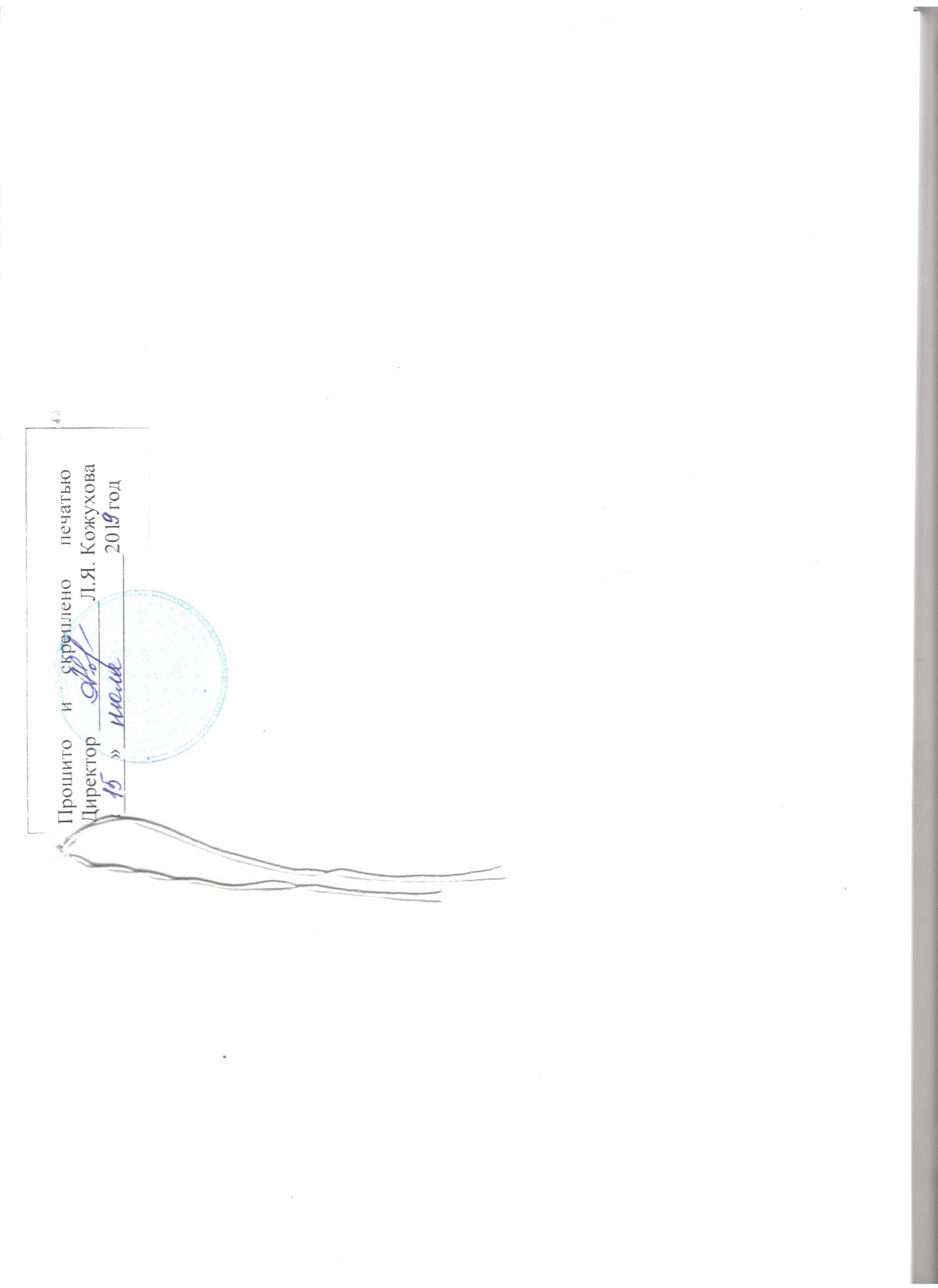 Вид документаСерия и № бланка документаРегистрационный номер и дата выдачиОрган, выдавший документНомер и дата распорядительного акта  о выдаче документаСрок окончания действия документаЛицензия с приложением27Л01 №0001326№ 2227,25 февраля 2016 г.Министерство образования и науки Хабаровского края№ 267от 25.0                                   2.2016г.бессрочноВид документаСерия и № бланка документаРегистрационный номер и дата выдачиОрган, выдавший документНомер и дата распорядительного акта о выдаче документаСрок окончания действия документаСвидетельство о государственной аккредитации с приложением27А01№0000342№ 651от 30 апреля 2015 г.Министерство образования и науки Хабаровского края№ 961, от 30.04.2015г.30 апреля 2027 годаУровеньобразованияКлассы с изучением:2018-2019 год2018-2019 годУровеньобразованияКлассы с изучением:кол-во классов-комплектовкол-во обучающихсяначального общего образованияобразовательной программы начального общего образования20528начального общего образованияадаптированной образовательной программы для детей с ОВЗ224Категории семейКоличество1. Многодетные (с учетом детей, находящихся на иждивении родителей)892. Неполные семьи1663. Неблагополучные (семьи, злоупотребляющие спиртным, создающие антисанитарные условия содержания, жестоко обращающиеся с детьми, создающие условия, опасные для жизни и здоровья детей )244.Выявленные дети, лишенные родительского попечения -5. Опекаемые дети156. Дети, направляемые в учреждения для детей-сирот-7. Дети, состоящие на учет в ОМВД48.Всего обучающихся «группы риска»  (систематически нарушающих Устав школы).79. Семьи, состоящие на педучете1210. Дети, не приступившие к занятиям на начало учебного года и уклоняющиеся от учебы-11. Дети, направляемые на медико-педагогическую комиссию и прошедшие через ПМПК из контингента учащихся1212.Дети-инвалиды с детства413. Дети – вынужденные беженцы и переселенцы-КлассыКоличество класс комплектовКоличество класс комплектовКоличество класс комплектовКоличество класс комплектовКоличество учащихсяКоличество учащихсяКоличество учащихсяКоличество учащихсяКлассыпо общеобразовательной программе по общеобразовательной программе по общеобразовательной программе по общеобразовательной программе по общеобразовательной программе по общеобразовательной программе по общеобразовательной программе по общеобразовательной программе Классы2015-2016 уч.год2016-2017 уч.год2017-2018 уч.год2018-2019 уч.год2015-2016 уч.год2016-2017 уч.год2017-2018 уч.год2018-2019 уч.год15644145159128128255541481341431083355587135134139443559078140129Итого17191918470506545504КлассыКоличество класс комплектовКоличество класс комплектовКоличество учащихсяКоличество учащихсяКлассыпо адаптированной программе по адаптированной программе по адаптированной программе по адаптированной программе Классы2017-2018 уч.год2018-2019 уч.год2017-2018 уч.год2018-2019 уч.год1111212201012Итого121224Классы с углубленным изучением отд. предметов (английский язык)Классы с углубленным изучением отд. предметов (английский язык)Классы с углубленным изучением отд. предметов (английский язык)Классы с углубленным изучением отд. предметов (английский язык)2015-2016 уч.год2016-2017 уч.год2017-2018 уч.год2018-2019 уч.год2222222212225666Год Всего обучающихся Класс Количество учеников 2015-20164702а, 2б, 3а, 3б, 4б1422016-20175062а, 2б, 3а, 3б, 4а, 4б1532017-20185452а, 2б, 3а, 3б, 4а, 4б1622018-20195042а, 2г, 3а, 3б, 4а,4б162Классы Система развивающего обучения Л.В.ЗанковаОбразовательная система «Школа 2100»Программа «Школа России»УМК «Перспективная начальная школа»Адаптированная программа 7 видаСистема развивающего обучения Л.В.ЗанковаОбразовательная система «Школа 2100»Программа «Школа России»УМК «Перспективная начальная школа»Адаптированная программа 7 вида11в,1г классы1а, 1б1д класс22а,2б классы 2в,2г классы-2д класс33а, 3б классы3д класс3в, 3г классы --4 4б, 4г классы4а класс4в,4д классы№ П/ПНАИМЕНОВАНИЕКОЛ-ВО. штЦЕНА  руб.СТОИМОСТЬ руб.1Стеллаж офисный 110267,00руб.10267,00руб.2Проектор Аcer X127H 126299,00 26299,00 3Экран настенный Lumien 13299,00 3299,00 4Ноутбук HP 250 G6 (HD) 126299,00  26299,00  5Экран настенный Classik Scutum 12950,00 2950,00 6Проектор View Sonik PA 228299,00 28299,00 7Экран  SAKURA CINEMA 23550,00 3550,00 8Напольные средние шахматы с доской 129100,0029100,009Тележка для сбора посуды ТСП 216490,0016490,0010LEGO MINDSTORMS-Образовательный набор ЕV 3+ зарядное устройство   К-13133990,0033990,0011LEGO MINDSTORMS EV3 Ресурсный набор 145560,0045560,0012Экран настенный SAKURA CINEMA  33150,00 9450,0013Ноутбук HP 250 G6 (FHD) 126499,00  26499,00  14Графический планшет XP-PEN G-640 13999,00 3999,00 15Стеллаж офисный 223480,0023480,0016Огнетушитель ОП -3 АВСЕ12750,009000,0017Ростомер медицинский д/измерения роста человека (с откидным сиденьем)15240,005240,0018Весы медицинские напольные19550,009550,0019Весы электронные Твес ВЭУ-15-2/5-А25600,0011200,0020Тахограф Атол133000,0033000,0021Шкаф для учебно – воспитательного процесса127690,0027690,0022Радиотелефон «Панасоник»13350,003350,0023Пластиковые окна192000,0092000,0024Принтер Xerox Phaser 302016540, 006540, 0025Электрическая мясорубка  МИМ-600М159920,0059920,0026Холодильник Бирюса 135К118873,0018873,0027Холодильник Бирюса 54241139117295,0017295,0028Мяч Футзал R-4101390,0013900,0029Обруч пластмассовый D*80 см10152,801520,8030Мяч футбольный R452146,4010732,0031Банкетка ( с кованными ножками, глянцевая, RAL 8016, винилискожа, № 3120 бежевая)152349,5035242,532Скамья жесткая для столовой981734,16169947,6833Стол обеденный 6- местный485917,71284050,0834Стол ученический с изменяемым наклоном столешницы № 3-5162276,7536428,0035Стул ученический регулируемый № 3-532882,3728235,8436Проектор Optoma128599,0028599,0037Ноутбук НP 250130499,0030499,0038Банкетка ( глянцевая, RAL 8016, винилискожа, № 3120 бежевая)152357,0535355,6939ИБП АПС (бесперебойник)15399,005399,0040Вертикальные жалюзи (столовая)315000,0045000,0041Триммер16600,006600,0042Стул ученический регулируемый № 3-564736,7547152,0043Стол ученический с изменяемым наклоном столешницы № 3-5322276,5072848,0044Линолеум (пог.м)691739,13120000,00ИТОГО:1554698,59Обучающихся всегоОбучающихся всегоОбучающихся всегоОбучающихся по безотметочной системеОбучающихся по безотметочной системеОбучающихся по безотметочной системеУспеваемость  на «5»Успеваемость  на «5»Успеваемость  на «5»Успеваемость на «4» и «5»Успеваемость на «4» и «5»Успеваемость на «4» и «5»КачествоКачествоКачествоКачество2016-2017 уч.год2017-2018 уч.год2018-2019 уч.год2016-2017 уч.год2017-2018 уч.год2018-2019 уч.год2015-2016 уч.год2016-2017 уч.год2017-2018 уч.год2016-2017 уч.год2017-2018 уч.год2018-2019 уч.год2016-2017 уч.год2017-2018 уч.год2018-2019 уч.год506545 504 15913914017142634719119851,352,0452,6Обучающихся всегоОбучающихся всегоОбучающихся по безотметочной системеОбучающихся по безотметочной системеУспеваемость  на «5»Успеваемость  на «5»Успеваемость на «4» и «5»Успеваемость на «4» и «5»КачествоКачествоКачество2017-2018 уч.год2018-2019 уч.год2017-2018 уч.год2018-2019 уч.год2017-2018 уч.год2018-2019 уч.год2017-2018 уч.год2018-2019 уч.год2017-2018 уч.год2018-2019 уч.год122412120004033,3КлассКл. руководительКачество 2016-2017 уч. годКачество 2017-2018 уч. годКачество 2018-2019 уч. год Результат Общеобразовательная программаОбщеобразовательная программаОбщеобразовательная программаОбщеобразовательная программаОбщеобразовательная программаПавельчук И.Е.67,86%64%снижениеКуцая  О.В.55,17%59,3%повышениеКузовкина Е.Б.51,61%47%снижениеАббасова М.И.50%52%повышениеШурыгина О.А.40,74%44% повышение Орлова О.И.60%61,5%56%снижение Павленко Л.Н.60%60%57%снижениеФедореева Н.Н.63%60,71%63%повышениеФедосеева Т.Н48%42,31%43%стабильно Гаер И.С.47%37,93%39%повышение Цымбал В. А.--57%-Раджабова З.Е.--43%- Гужвина О.А./Киле Р.С.--59%-Макаркина О.Г.--53%- Артёмова О.В.--безотметочное оценивание- Иваненко С.З.-безотметочное оценивание- Павлинова Е.С.--безотметочное оценивание-Просёлкова Т.А.--безотметочное оценивание-Адаптированная программаАдаптированная программаАдаптированная программаАдаптированная программаАдаптированная программаГоловина О.А.----Гаер Н.Г.--33%-Класс Краеведческий музей«Натуралист»Дом МолодежиДК,МолодостьДРЦБотанический садЭкологические прогулкиЗ-к БолоньскийБиблиотеки Пожарная часть«Туристы»Всего1а32161б2131в1121г111д1122а111132б11132в112г12142д111253а2133б4512123в3142103г1123д31264а1433114б12144в4374г4д22127НаправлениеОбъединениеСоциальное«Зелёный свет»«Тропинка к своему я» «Грамматейка»«Я учусь»«Я творю» «Мир профессий»«Я сам»общекультурноеВокальная группа и хор «Фантазия»Кадетский танец «Станица»Театральная студия «Браво»«Юные барабанщицы» «Ручное творчество»общеинтеллектуальное«Юным умникам и умницам»Информатика«Эникейщики»Робототехника«Шахматы-школе»«Счастливый английский» «Финансовая грамотность»«Учимся создавать проект»спортивно-оздоровительное«Здоровей-ка»Греко-римская борьбаОФП «Меткий стрелок»Рукопашный бойПионерболСтроевая подготовкаФигурное вождение велосипеда«Школа мяча»РитмикаЛыжная подготовкадуховно-нравственное «Азбука добра»История казачестваУчебный годШкола Район Край МеждународныйВсероссийский уровень2018 - 20195049352017 - 201855295112016 - 20175526472015 - 201656306152014 - 2015302910182013 - 201429359142012 - 2013113553